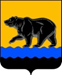 АДМИНИСТРАЦИЯ ГОРОДА НЕФТЕЮГАНСКАпостановлениег.НефтеюганскО внесении изменений в постановление администрации города Нефтеюганска от 15.11.2018 № 605-п «Об утверждении муниципальной программы города Нефтеюганска «Развитие жилищно-коммунального комплекса и повышение энергетической эффективностив городе Нефтеюганске»В соответствии с Бюджетным кодексом Российской Федерации, Федеральным законом от 06.10.2003 № 131-ФЗ «Об общих принципах организации местного самоуправления в Российской Федерации», Уставом города Нефтеюганска, постановлениями администрации города Нефтеюганска от 27.09.2018 № 483-п «Об утверждении перечня муниципальных программ города Нефтеюганска», от 18.04.2019 № 77-нп «О модельной муниципальной программе города Нефтеюганска, порядке принятия решения о разработке муниципальных программ города Нефтеюганска, их формирования, утверждения и реализации» администрация города Нефтеюганска постановляет: 1.Внести в постановление администрации города Нефтеюганска от 15.11.2018 № 605-п «Об утверждении муниципальной программы города Нефтеюганска «Развитие жилищно-коммунального комплекса и повышение энергетической эффективности в городе Нефтеюганске» (с изменениями, внесенными постановлениями администрации города Нефтеюганска                                   от 20.02.2019 № 77-п, от 26.03.2019 № 130-п, от 24.04.2019 № 209-п, от 20.05.2019 № 256-п, от 19.06.2019 № 480-п, от 05.09.2019 № 877-п, от 11.10.2019 № 1096-п, от 14.11.2019 № 1274-п) следующие изменения: в приложении к постановлению:1.1.В паспорте муниципальной программы города Нефтеюганска «Развитие жилищно-коммунального комплекса и повышение энергетической эффективности в городе Нефтеюганске»:	1.1.1.Строку «Целевые показатели муниципальной программы» изложить в следующей редакции:«».В разделе 2 «Механизм реализации муниципальной программы» абзац «Основное мероприятие 4.3 «Федеральный проект «Формирование комфортной городской среды» реализуется за счет средств федерального регионального и местного бюджетов в соответствии с государственной программой Ханты-Мансийского автономного округа,    законодательством Российской Федерации, а также в соответствии с приложениями 1-2 настоящей программы.» изложить в следующей редакции «Основное мероприятие 4.3 «Региональный проект «Формирование комфортной городской среды» реализуется за счет средств федерального регионального и местного бюджетов в соответствии с государственной программой Ханты-Мансийского автономного округа,    законодательством Российской Федерации, а также в соответствии с приложениями 1-2 настоящей программы.».1.2.Таблицу 1 к муниципальной программе изложить согласно приложению 1 к настоящему постановлению.1.3.Таблицу 1.1 к муниципальной программе изложить согласно приложению 2 к настоящему постановлению.1.4.Таблицу 2 к муниципальной программе изложить согласно приложению 3 к настоящему постановлению.1.5.Таблицу 3 к муниципальной программе изложить согласно приложению 4 к настоящему постановлению.1.5.Таблицу 4 к муниципальной программе изложить согласно приложению 5 к настоящему постановлению.1.6.Приложение 1 к муниципальной программе изложить согласно приложению 6 к настоящему постановлению.2.Департаменту по делам администрации города (Прокопович П.А.) разместить постановление на официальном сайте органов местного самоуправления города Нефтеюганска в сети Интернет.Глава города Нефтеюганска				                                С.Ю.ДегтяревПриложение 1к постановлениюадминистрации городаот 19.12.2019 № 1456-п Основные целевые показатели муниципальной программыПриложение 2к постановлениюадминистрации городаот 19.12.2019 № 1456-п Дополнительные целевые показатели муниципальной программы Приложение 3к постановлениюадминистрации городаот 19.12.2019 № 1456-п Портфели проектов и проекты, направленные в том числе на реализацию национальных и федеральных проектов Российской ФедерацииПриложение 4к постановлениюадминистрации городаот 19.12.2019 № 1456-п                                                                                                                                                                                                                                                Приложение 5к постановлениюадминистрации городаот 19.12.2019 № 1456-п Характеристика основных мероприятий муниципальной программы, их связь с целевыми показателями    Приложение 6 к постановлениюадминистрации городаот 19.12.2019 № 1456-п Адресный переченьдворовых и общественных территорий, подлежащих благоустройствув 2019-2022 годах19.12.2019№ 1456-пЦелевые показатели муниципальной программы -доля населения, обеспеченного качественной питьевой водой из систем централизованного водоснабжения (Указ Президента Российской Федерации от 07.05.2018 № 204 «О национальных целях и стратегических задачах развития Российской Федерации на период до 2024 года»)– 100 %;-количество благоустроенных дворовых и общественных территорий (Указ Президента Российской Федерации от 07.05.2018 № 204 «О национальных целях и стратегических задачах развития Российской Федерации на период до 2024 года») – 37 ед.;-доля граждан, принявших участие в решении вопросов развития городской среды от общего количества граждан в возрасте от 14 лет, проживающих в муниципальных образованиях, на территории которых реализуются проекты по созданию комфортной городской среды (Указ Президента Российской Федерации от 07.05.2018 № 204 «О национальных целях и стратегических задачах развития Российской Федерации на период до 2024 года») – 30%;-количество многоквартирных домов, в которых проведен капитальный ремонт общего имущества – 328 (шт.);-доля замены ветхих инженерных сетей теплоснабжения, водоснабжения, водоотведения от общей протяженности ветхих инженерных сетей теплоснабжения, водоснабжения, водоотведения – 5 %;-увеличение протяжённости сетей газоснабжения в 11а микрорайоне г.Нефтеюганска – 3,06 км;-реконструкция тепловых сетей – 0,883 км;-доля объема электрической энергии, расчеты за которую осуществляются с использованием приборов учета, в общем объеме электрической энергии, потребляемой (используемой) на территории муниципального образования – 100 %;-доля объема тепловой энергии, расчеты за которую осуществляются с использованием приборов учета, в общем объеме тепловой энергии, потребляемой (используемой) на территории муниципального образования – 85 %;-доля объема холодной воды, расчеты за которую осуществляются с использованием приборов учета, в общем объеме воды, потребляемой (используемой) на территории муниципального образования –  95 %;-доля объема горячей воды, расчеты за которую осуществляются с использованием приборов учета, в общем объеме воды, потребляемой (используемой) на территории муниципального образования –86 %;-доля объема природного газа, расчеты за который осуществляются с использованием приборов учета, в общем объеме природного газа, потребляемого (используемого) на территории муниципального образования -     97,5 %;-удельный расход электрической энергии на снабжение органов местного самоуправления и муниципальных учреждений (в расчете на 1 кв. метр общей площади) –  46 кВт*ч/м²;-удельный расход тепловой энергии на снабжение органов местного самоуправления и муниципальных учреждений (в расчете на 1 кв. метр общей площади) – 0,22 Гкал/м²;-удельный расход холодной воды на снабжение органов местного самоуправления и муниципальных учреждений (в расчете на                                1 человека) – 4,71 м³/чел.;-удельный расход горячей воды на снабжение органов местного самоуправления и муниципальных учреждений (в расчете на                               1 человека) – 0,66 м³/чел.;-удельный расход тепловой энергии в многоквартирных домах (в расчете на 1 кв. метр общей площади) –0,30 Гкал/м²;-удельный расход холодной воды в многоквартирных домах (в расчете на 1 жителя)–30,3 м³/чел.;-удельный расход горячей воды в многоквартирных домах (в расчете на 1 жителя) – 15,10 м³/чел.;-удельный расход электрической энергии в многоквартирных домах (в расчете на 1 кв. метр общей площади) –  40,7 кВт*ч/м²;-удельный расход природного газа в многоквартирных домах с иными системами теплоснабжения (в расчете на 1 жителя) –                         0,066 тыс.м³/чел.;-удельный суммарный расход энергетических ресурсов в многоквартирных домах – 0,0649 т у.т./м²;-удельный расход топлива на выработку тепловой энергии на котельных – 0,163 т у.т./Гкал;-удельный расход электрической энергии, используемой при передаче тепловой энергии в системах теплоснабжения – 0,34 кВт*ч/м³;-доля потерь тепловой энергии при ее передаче в общем объеме переданной тепловой энергии –                  9,30 %;-доля потерь воды при ее передаче в общем объеме переданной воды – 12 %;-удельный расход электрической энергии, используемой для передачи (транспортировки) воды в системах водоснабжения (на 1 куб. метр) –  0,32тыс.кВт*ч/тыс.м²;-удельный расход электрической энергии, используемой в системах водоотведения (на 1 куб. метр) –  0,00022тыс.кВт*ч/м³;-удельный расход электрической энергии в системах уличного освещения (на 1 кв. метр освещаемой площади с уровнем освещенности, соответствующим установленным нормативам) –  0,011 кВт*ч/м²;Количество отремонтированных многоквартирных домов при возникновении неотложной необходимости – 12 шт.;Количество отремонтированных жилых помещений муниципального жилищного фонда в год – 240шт.;Количество снесённых многоквартирных домов за счет средств бюджета – 263 шт.; Площадь жилых помещений, размер платы за которые установлен ниже, чем договором управления – 0 м2;Площадь земель общего пользования, подлежащая содержанию –2462 тыс. м2;Количество отремонтированных детских игровых площадок – 83 шт.;Количество отремонтированных спортивных площадок – 24 шт.;Площадь внутриквартальных проездов, тротуаров, подлежащая содержанию в зимний период –                       862 тыс.м2;Устройство покрытия пешеходных дорожек, тротуаров (в т.ч., ремонт) – 18 тыс.м2;Устройство асфальтобетонного покрытия проездов (в т.ч. ремонт) - 360 тыс. м2;Количество установленных детских игровых площадок – 66 шт.;Количество установленных спортивных площадок – 42 шт.;Количество отловленных безнадзорных животных – 1680 шт.;Ликвидация несанкционированных свалок –                       320 куб.м.Площадь проведенной дезинфекции, дератизации – 4574 тыс.кв.м.;Количество высаженных деревьев и кустарников – 510/4130 шт.Санитарная очистка береговой линии от мусора в границах города 5,3 км.;Количество обустроенных мест (площадок) накопления твердых коммунальных отходов –                     10 шт.;Количество приобретенных контейнеров для накопления твердых коммунальных отходов –                         42 шт.;100% обеспеченность нормативного неснижаемого запаса топлива на источниках тепловой энергии г.Нефтеюганска – 2,170 тыс. тн.;Устройство купели на Крещение – 1 шт.;Количество изготовленных и установленных памятных и мемориальных знаков на фасадах многоквартирных домов – 9 шт.Общая площадь восстановленных, в том числе рекультивированных земель подверженных негативному воздействию накопленного вреда окружающей среде – 11 гектаров.Количество реализованных проектов инициативного бюджетирования – 6 шт.        ».          1.1.2.Строку «Финансовое обеспечение муниципальной программы» изложить в следующей редакции:«        ».          1.1.2.Строку «Финансовое обеспечение муниципальной программы» изложить в следующей редакции:«Параметры финансового обеспечения муниципальной программыОбщий объём финансирования муниципальной программы в 2019 – 2030 годах: 7 643 801,09483тыс. руб.Объёмы финансирования по годам:2019 год – 1 030 932,03783тыс.руб.2020 год – 852 572,757тыс.руб.2021 год – 885 486,370тыс.руб.2022 год – 831 616,570тыс.руб.2023 год – 505 399,170тыс.руб.2024 год – 505 399,170тыс.руб.в 2025-2030 годах –3 032 395,020тыс. рублей.№ показателяНаименование целевых показателейБазовый показатель на начало реализации муниципальной программыЗначения показателя по годамЗначения показателя по годамЗначения показателя по годамЗначения показателя по годамЗначения показателя по годамЗначения показателя по годамЗначения показателя по годамЦелевое значение показателя на момент окончания реализации муниципальной программы№ показателяНаименование целевых показателейБазовый показатель на начало реализации муниципальной программы201920202021202220232024за период с 2025 по 2030 годыЦелевое значение показателя на момент окончания реализации муниципальной программы12345678910111Доля населения, обеспеченного качественной питьевой водой из систем централизованного водоснабжения (Указ Президента Российской Федерации от 07.05.2018 № 204 «О национальных целях и стратегических задачах развития Российской Федерации на период до 2024 года»), %000001001001001001.1Ликвидация выявленных на 1 января 2018 года санкционированных свалок в границах городов00001000112345678910112Количество благоустроенных дворовых и общественных территорий (Указ Президента Российской Федерации от 07.05.2018.№ 204 «О национальных  целях и стратегических задачахразвития Российской Федерации на период до 2024 года»), ед.*6111910000313Доля граждан, принявших участие в решении вопросов развития городской среды от общего количества граждан в возрасте от 14 лет, проживающих в муниципальных образованиях, на территории которых реализуются проекты по созданию комфортной городской среды (Указ Президента Российской Федерации от 07.05.2018 № 204 «О национальных целях и стратегических задачах развития Российской Федерации на период до 2024 года»), %*6,08,012,015,017,020,030,030,030,012345678910114Количество многоквартирных домов, в которых проведен капитальный ремонт общего имущества - (шт.)123312828282728158328№ показателяНаименование целевых показателейБазовый показатель на начало реализации муниципальной программы Значения показателя по годамЗначения показателя по годамЗначения показателя по годамЗначения показателя по годамЗначения показателя по годамЗначения показателя по годамЗначения показателя по годамЦелевое значение показателя на момент окончания реализации муниципальной программы № показателяНаименование целевых показателейБазовый показатель на начало реализации муниципальной программы 201920202021202220232024за период с 2025 по 2030 годыЦелевое значение показателя на момент окончания реализации муниципальной программы 12345678910111Доля замены ветхих инженерных сетей теплоснабжения, водоснабжения, водоотведения от общей протяженности ветхих инженерных сетей теплоснабжения, водоснабжения, водоотведения, %2,22,22,22,42,62,83,05,05,02Увеличение протяжённости сетей газоснабжения в 11а микрорайоне г.Нефтеюганска, км0,00,00,00,00,00,00,03,063,063Количество отремонтированных многоквартирных домов при возникновении неотложной необходимости - (шт.)011111161212345678910114Количество отремонтированных жилых помещений муниципального жилищного фонда в год - (шт.)02020202020201202405Количество снесённых многоквартирных домов за счет средств бюджета – (шт. в год)0 10 15 20 2530 35 128 2636Площадь жилых помещений, размер платы за которые установлен ниже, чем договором управления – (м2)42 96039 38035 80132 22028 64025 06022 804007Площадь земель общего пользования, подлежащая содержанию, тыс. м22 4322 4622 4622 462246224622 4622 4622 4628Количество отремонтированных детских игровых площадок, шт.036121055510839Количество отремонтированных спортивных площадок, шт.054332252410Площадь внутриквартальных проездов, тротуаров, подлежащая содержанию в зимний период, тыс.м286286286286286286286286286211Устройство покрытия пешеходных дорожек, тротуаров (в т.ч., ремонт), тыс.м20,01,51,51,51,51,51,59,01812Устройство асфальтобетонного покрытия проездов (в т.ч. ремонт), тыс. м221,2930,030,030,030,030,030,018036013Количество установленных детских игровых площадок, шт.08810101010106614Количество установленных спортивных площадок, шт.0555555124215Количество отловленных безнадзорных животных, шт.01401401401401401408401680123456789101116Ликвидация несанкционированных свалок, куб.м.37537537036536035535032032017Площадь проведенной дезинфекции, дератизации, тыс.кв.м.45744574457445744574457445744574457418Количество высаженных деревьев и кустарников, шт.10/30050/3000/103050/30050/30050/30050/300300/1800510/413019Санитарная очистка береговой линии от мусора в границах города, км.5,35,35,35,35,35,35,35,35,320Реконструкция тепловых сетей, км0,00,8830,00,00,00,00,00,00,88321Количество обустроенных мест (площадок) накопления твердых коммунальных отходов, шт.;0,0100,00,00,00,00,00,01022Количество приобретенных контейнеров для накопления твердых коммунальных отходов, шт.;0,0420,00,00,00,00,00,04223100% обеспеченность нормативного неснижаемого запаса топлива на источниках тепловой энергии г. Нефтеюганска – тыс.тонн;0,0 2,170 0,00,00,00,00,00,02,170 24Устройство купели на Крещение, шт.11000000125Количество изготовленных и установленных памятных и мемориальных знаков на фасадах многоквартирных домов, шт.09000000926Общая площадь восстановленных, в том числе рекультивированных земель подверженных негативному воздействию накопленного вреда окружающей среде, гектаров00001100011123456789101127Количество реализованных проектов инициативного бюджетирования123000006№ п/пНаименование портфеля проектов, проекта Наименование проекта или мероприятияНаименование проекта или мероприятияОтветственный исполнительНомер основного мероприятияЦели Срок реализацииИсточники финансирования Значения показателя по годамЗначения показателя по годамЗначения показателя по годамЗначения показателя по годамЗначения показателя по годамЗначения показателя по годамЗначения показателя по годам№ п/пНаименование портфеля проектов, проекта Наименование проекта или мероприятияНаименование проекта или мероприятияОтветственный исполнительНомер основного мероприятияЦели Срок реализацииИсточники финансирования 201920202021202220232024за период с 2019г. по 2024г.1233456789101112131415Портфели проектов, основанные на национальных и федеральных проектах Российской ФедерацииПортфели проектов, основанные на национальных и федеральных проектах Российской ФедерацииПортфели проектов, основанные на национальных и федеральных проектах Российской ФедерацииПортфели проектов, основанные на национальных и федеральных проектах Российской ФедерацииПортфели проектов, основанные на национальных и федеральных проектах Российской ФедерацииПортфели проектов, основанные на национальных и федеральных проектах Российской ФедерацииПортфели проектов, основанные на национальных и федеральных проектах Российской ФедерацииПортфели проектов, основанные на национальных и федеральных проектах Российской ФедерацииПортфели проектов, основанные на национальных и федеральных проектах Российской ФедерацииПортфели проектов, основанные на национальных и федеральных проектах Российской ФедерацииПортфели проектов, основанные на национальных и федеральных проектах Российской Федерации1Портфель проектов «ЭКОЛОГИЯ»Портфель проектов «ЭКОЛОГИЯ» (номер показателя 19 таблицы 1.1)Портфель проектов «ЭКОЛОГИЯ» (номер показателя 19 таблицы 1.1)департамент жилищно-коммунального хозяйства администрации города4.1.Улучшение санитарного состояния береговой линии в границах города 01.01.2019-31.12.2024всего146,3600,0000,0000,0000,0000,000146,3601Портфель проектов «ЭКОЛОГИЯ»Портфель проектов «ЭКОЛОГИЯ» (номер показателя 19 таблицы 1.1)Портфель проектов «ЭКОЛОГИЯ» (номер показателя 19 таблицы 1.1)департамент жилищно-коммунального хозяйства администрации города4.1.Улучшение санитарного состояния береговой линии в границах города 01.01.2019-31.12.2024федеральный бюджет0,0000,0000,0000,0000,0000,0000,0001Портфель проектов «ЭКОЛОГИЯ»Портфель проектов «ЭКОЛОГИЯ» (номер показателя 19 таблицы 1.1)Портфель проектов «ЭКОЛОГИЯ» (номер показателя 19 таблицы 1.1)департамент жилищно-коммунального хозяйства администрации города4.1.Улучшение санитарного состояния береговой линии в границах города 01.01.2019-31.12.2024бюджет автономного округа0,0000,0000,0000,0000,0000,0000,0001Портфель проектов «ЭКОЛОГИЯ»Портфель проектов «ЭКОЛОГИЯ» (номер показателя 19 таблицы 1.1)Портфель проектов «ЭКОЛОГИЯ» (номер показателя 19 таблицы 1.1)департамент жилищно-коммунального хозяйства администрации города4.1.Улучшение санитарного состояния береговой линии в границах города 01.01.2019-31.12.2024местный бюджет146,3600,0000,0000,0000,0000,000146,3601Портфель проектов «ЭКОЛОГИЯ»Портфель проектов «ЭКОЛОГИЯ» (номер показателя 19 таблицы 1.1)Портфель проектов «ЭКОЛОГИЯ» (номер показателя 19 таблицы 1.1)департамент жилищно-коммунального хозяйства администрации города4.1.Улучшение санитарного состояния береговой линии в границах города 01.01.2019-31.12.2024иные внебюджетные источники0,0000,0000,0000,0000,0000,0000,0001Портфель проектов «ЭКОЛОГИЯ»Региональный проект «Чистая вода» (номер Региональный проект «Чистая вода» (номер департамент градостроительства и земельных 1.5.Увеличение доли населения, обеспеченного качественной 01.01.2021-31.12.2022всего0,0000,000277 487,100222 513,0000,0000,000500 000,1001Портфель проектов «ЭКОЛОГИЯ»Региональный проект «Чистая вода» (номер Региональный проект «Чистая вода» (номер департамент градостроительства и земельных 1.5.Увеличение доли населения, обеспеченного качественной 01.01.2021-31.12.2022федеральный бюджет0,0000,0000,00084 080,6000,0000,00084 080,6001Портфель проектов «ЭКОЛОГИЯ»Региональный проект «Чистая вода» (номер Региональный проект «Чистая вода» (номер департамент градостроительства и земельных 1.5.Увеличение доли населения, обеспеченного качественной 01.01.2021-31.12.2022бюджет автономного округа0,0000,000263 612,700131 510,7000,0000,000395 123,4001233456789101112131415показателя 1 Таблица 1)показателя 1 Таблица 1)отношений администрации городапитьевой водой из систем централизованного водоснабженияместный бюджет0,0000,00013 874,4006 921,7000,0000,00020 796,100показателя 1 Таблица 1)показателя 1 Таблица 1)отношений администрации городапитьевой водой из систем централизованного водоснабженияиные внебюджетные источники0,0000,0000,0000,0000,0000,0000,000Региональный проект «Чистая страна» (номер показателя 1.1 Таблица 1.)Региональный проект «Чистая страна» (номер показателя 1.1 Таблица 1.)департамент жилищно-коммунального хозяйства администрации города4.4.Ликвидация всех выявленных на 1 января 2018 года несанкционированных свалок в границах городов01.01.2020-31.12.2021всего0,000168 740,0000,0000,0000,0000,000168 740,000Региональный проект «Чистая страна» (номер показателя 1.1 Таблица 1.)Региональный проект «Чистая страна» (номер показателя 1.1 Таблица 1.)департамент жилищно-коммунального хозяйства администрации города4.4.Ликвидация всех выявленных на 1 января 2018 года несанкционированных свалок в границах городов01.01.2020-31.12.2021федеральный бюджет0,0000,0000,0000,0000,0000,0000,000Региональный проект «Чистая страна» (номер показателя 1.1 Таблица 1.)Региональный проект «Чистая страна» (номер показателя 1.1 Таблица 1.)департамент жилищно-коммунального хозяйства администрации города4.4.Ликвидация всех выявленных на 1 января 2018 года несанкционированных свалок в границах городов01.01.2020-31.12.2021бюджет автономного округа0,00084 370,0000,0000,0000,0000,00084 370,000Региональный проект «Чистая страна» (номер показателя 1.1 Таблица 1.)Региональный проект «Чистая страна» (номер показателя 1.1 Таблица 1.)департамент жилищно-коммунального хозяйства администрации города4.4.Ликвидация всех выявленных на 1 января 2018 года несанкционированных свалок в границах городов01.01.2020-31.12.2021местный бюджет0,00084 370,0000,0000,0000,0000,00084 370,000Региональный проект «Чистая страна» (номер показателя 1.1 Таблица 1.)Региональный проект «Чистая страна» (номер показателя 1.1 Таблица 1.)департамент жилищно-коммунального хозяйства администрации города4.4.Ликвидация всех выявленных на 1 января 2018 года несанкционированных свалок в границах городов01.01.2020-31.12.2021иные внебюджетные источники0,0000,0000,0000,0000,0000,0000,000Итого по паспорту портфеля проектов «ЭКОЛОГИЯ»Итого по паспорту портфеля проектов «ЭКОЛОГИЯ»Итого по паспорту портфеля проектов «ЭКОЛОГИЯ»Итого по паспорту портфеля проектов «ЭКОЛОГИЯ»Итого по паспорту портфеля проектов «ЭКОЛОГИЯ»Итого по паспорту портфеля проектов «ЭКОЛОГИЯ»Итого по паспорту портфеля проектов «ЭКОЛОГИЯ»Итого по паспорту портфеля проектов «ЭКОЛОГИЯ»всего146,360168 740,000277 487,100222 513,0000,0000,000668 886,460Итого по паспорту портфеля проектов «ЭКОЛОГИЯ»Итого по паспорту портфеля проектов «ЭКОЛОГИЯ»Итого по паспорту портфеля проектов «ЭКОЛОГИЯ»Итого по паспорту портфеля проектов «ЭКОЛОГИЯ»Итого по паспорту портфеля проектов «ЭКОЛОГИЯ»Итого по паспорту портфеля проектов «ЭКОЛОГИЯ»Итого по паспорту портфеля проектов «ЭКОЛОГИЯ»Итого по паспорту портфеля проектов «ЭКОЛОГИЯ»федеральный бюджет0,0000,0000,00084 080,6000,0000,00084 080,600Итого по паспорту портфеля проектов «ЭКОЛОГИЯ»Итого по паспорту портфеля проектов «ЭКОЛОГИЯ»Итого по паспорту портфеля проектов «ЭКОЛОГИЯ»Итого по паспорту портфеля проектов «ЭКОЛОГИЯ»Итого по паспорту портфеля проектов «ЭКОЛОГИЯ»Итого по паспорту портфеля проектов «ЭКОЛОГИЯ»Итого по паспорту портфеля проектов «ЭКОЛОГИЯ»Итого по паспорту портфеля проектов «ЭКОЛОГИЯ»бюджет автономного округа0,00084 370,000263 612,700131 510,7000,0000,000479 493,400Итого по паспорту портфеля проектов «ЭКОЛОГИЯ»Итого по паспорту портфеля проектов «ЭКОЛОГИЯ»Итого по паспорту портфеля проектов «ЭКОЛОГИЯ»Итого по паспорту портфеля проектов «ЭКОЛОГИЯ»Итого по паспорту портфеля проектов «ЭКОЛОГИЯ»Итого по паспорту портфеля проектов «ЭКОЛОГИЯ»Итого по паспорту портфеля проектов «ЭКОЛОГИЯ»Итого по паспорту портфеля проектов «ЭКОЛОГИЯ»местный бюджет146,36084 370,00013 874,4006 921,7000,0000,000105 312, 460Итого по паспорту портфеля проектов «ЭКОЛОГИЯ»Итого по паспорту портфеля проектов «ЭКОЛОГИЯ»Итого по паспорту портфеля проектов «ЭКОЛОГИЯ»Итого по паспорту портфеля проектов «ЭКОЛОГИЯ»Итого по паспорту портфеля проектов «ЭКОЛОГИЯ»Итого по паспорту портфеля проектов «ЭКОЛОГИЯ»Итого по паспорту портфеля проектов «ЭКОЛОГИЯ»Итого по паспорту портфеля проектов «ЭКОЛОГИЯ»иные внебюджетные источники0,0000,0000,0000,0000,0000,0000,0002Портфель проектов «Жилье и городская среда»Портфель проектов «Жилье и городская среда» (номер показателя из таблицы департамент жилищно-коммунального хозяйства департамент жилищно-коммунального хозяйства  4.3.Повышение качества условий проживания населения за счет 01.01.2019-31.12.2022всего16 664,7688346 458,40046 458,40048437,7000,0000,000158 019,268832Портфель проектов «Жилье и городская среда»Портфель проектов «Жилье и городская среда» (номер показателя из таблицы департамент жилищно-коммунального хозяйства департамент жилищно-коммунального хозяйства  4.3.Повышение качества условий проживания населения за счет 01.01.2019-31.12.2022федеральный бюджет5 524,3703315 400,90015 400,90016057,1000,0000,00052 383,270332Портфель проектов «Жилье и городская среда»Портфель проектов «Жилье и городская среда» (номер показателя из таблицы департамент жилищно-коммунального хозяйства департамент жилищно-коммунального хозяйства  4.3.Повышение качества условий проживания населения за счет 01.01.2019-31.12.2022бюджет автономного округа8 640,6818024 088,70024 088,70025114,9000,0000,00081 932,9818012344567891011121314152,3)администрации городаадминистрации городаформирования благоприятной среды проживания граждан.местный бюджет2499,716706 968,8006 968,8007 265,7000,0000,00023 703,016702,3)администрации городаадминистрации городаформирования благоприятной среды проживания граждан.иные внебюджетные источники0,0000,0000,0000,0000,0000,0000,000ИтогоИтогоИтогоИтогоИтогоИтогоИтогоИтоговсего16 811,12883215 198,400323 945,500270 950,7000,0000,000826 905,72883ИтогоИтогоИтогоИтогоИтогоИтогоИтогоИтогофедеральный бюджет5 524,3703315400,90015 400,900100 137,7000,0000,000136 463,87033ИтогоИтогоИтогоИтогоИтогоИтогоИтогоИтогобюджет автономного округа8 640,68180108458,700287 701,400156 625,6000,0000,000561 426,38180ИтогоИтогоИтогоИтогоИтогоИтогоИтогоИтогоместный бюджет2 646,076791 338,80020 843,20014 187,4000,0000,000129 015,47670ИтогоИтогоИтогоИтогоИтогоИтогоИтогоИтогоиные внебюджетные источники0,0000,0000,0000,0000,0000,0000,000Перечень основных мероприятий муниципальной программыПеречень основных мероприятий муниципальной программыПеречень основных мероприятий муниципальной программыПеречень основных мероприятий муниципальной программыПеречень основных мероприятий муниципальной программыПеречень основных мероприятий муниципальной программыПеречень основных мероприятий муниципальной программыПеречень основных мероприятий муниципальной программыПеречень основных мероприятий муниципальной программыПеречень основных мероприятий муниципальной программыПеречень основных мероприятий муниципальной программыПеречень основных мероприятий муниципальной программыПеречень основных мероприятий муниципальной программыПеречень основных мероприятий муниципальной программыПеречень основных мероприятий муниципальной программыПеречень основных мероприятий муниципальной программыПеречень основных мероприятий муниципальной программыПеречень основных мероприятий муниципальной программыПеречень основных мероприятий муниципальной программыПеречень основных мероприятий муниципальной программыПеречень основных мероприятий муниципальной программы№ п/пОсновные мероприятия муниципальной программы (их связь с целевыми показателями муниципальной программы)Основные мероприятия муниципальной программы (их связь с целевыми показателями муниципальной программы)Основные мероприятия муниципальной программы (их связь с целевыми показателями муниципальной программы)Ответственный исполнитель/соисполнительОтветственный исполнитель/соисполнительОтветственный исполнитель/соисполнительИсточники финансированияИсточники финансированияФинансовые затраты на реализацию (тыс.руб.)Финансовые затраты на реализацию (тыс.руб.)Финансовые затраты на реализацию (тыс.руб.)Финансовые затраты на реализацию (тыс.руб.)Финансовые затраты на реализацию (тыс.руб.)Финансовые затраты на реализацию (тыс.руб.)Финансовые затраты на реализацию (тыс.руб.)Финансовые затраты на реализацию (тыс.руб.)Финансовые затраты на реализацию (тыс.руб.)Финансовые затраты на реализацию (тыс.руб.)Финансовые затраты на реализацию (тыс.руб.)Финансовые затраты на реализацию (тыс.руб.)№ п/пОсновные мероприятия муниципальной программы (их связь с целевыми показателями муниципальной программы)Основные мероприятия муниципальной программы (их связь с целевыми показателями муниципальной программы)Основные мероприятия муниципальной программы (их связь с целевыми показателями муниципальной программы)Ответственный исполнитель/соисполнительОтветственный исполнитель/соисполнительОтветственный исполнитель/соисполнительИсточники финансированияИсточники финансированиявсеговсегов том числев том числев том числев том числев том числев том числев том числев том числев том числев том числе№ п/пОсновные мероприятия муниципальной программы (их связь с целевыми показателями муниципальной программы)Основные мероприятия муниципальной программы (их связь с целевыми показателями муниципальной программы)Основные мероприятия муниципальной программы (их связь с целевыми показателями муниципальной программы)Ответственный исполнитель/соисполнительОтветственный исполнитель/соисполнительОтветственный исполнитель/соисполнительИсточники финансированияИсточники финансированиявсеговсего2019202020212021202120222022202320242025-2030122233344556788899101112Подпрограмма 1 «Создание условий для обеспечения качественными коммунальными услугами»Подпрограмма 1 «Создание условий для обеспечения качественными коммунальными услугами»Подпрограмма 1 «Создание условий для обеспечения качественными коммунальными услугами»Подпрограмма 1 «Создание условий для обеспечения качественными коммунальными услугами»Подпрограмма 1 «Создание условий для обеспечения качественными коммунальными услугами»Подпрограмма 1 «Создание условий для обеспечения качественными коммунальными услугами»Подпрограмма 1 «Создание условий для обеспечения качественными коммунальными услугами»Подпрограмма 1 «Создание условий для обеспечения качественными коммунальными услугами»Подпрограмма 1 «Создание условий для обеспечения качественными коммунальными услугами»Подпрограмма 1 «Создание условий для обеспечения качественными коммунальными услугами»Подпрограмма 1 «Создание условий для обеспечения качественными коммунальными услугами»Подпрограмма 1 «Создание условий для обеспечения качественными коммунальными услугами»Подпрограмма 1 «Создание условий для обеспечения качественными коммунальными услугами»Подпрограмма 1 «Создание условий для обеспечения качественными коммунальными услугами»Подпрограмма 1 «Создание условий для обеспечения качественными коммунальными услугами»Подпрограмма 1 «Создание условий для обеспечения качественными коммунальными услугами»Подпрограмма 1 «Создание условий для обеспечения качественными коммунальными услугами»Подпрограмма 1 «Создание условий для обеспечения качественными коммунальными услугами»Подпрограмма 1 «Создание условий для обеспечения качественными коммунальными услугами»Подпрограмма 1 «Создание условий для обеспечения качественными коммунальными услугами»Подпрограмма 1 «Создание условий для обеспечения качественными коммунальными услугами»1.1Реконструкция, расширение, модернизация, строительство коммунальных объектов, в том числе объектов питьевого водоснабжения (целевые показатели № 1 Таблица 1, № 2  и № 20 Таблица 1.1)Реконструкция, расширение, модернизация, строительство коммунальных объектов, в том числе объектов питьевого водоснабжения (целевые показатели № 1 Таблица 1, № 2  и № 20 Таблица 1.1)Реконструкция, расширение, модернизация, строительство коммунальных объектов, в том числе объектов питьевого водоснабжения (целевые показатели № 1 Таблица 1, № 2  и № 20 Таблица 1.1)департамент градостроительства и земельных отношенийадминистрации городадепартамент градостроительства и земельных отношенийадминистрации городадепартамент градостроительства и земельных отношенийадминистрации городавсеговсего143503,126143503,126143503,1260,0000,0000,0000,0000,0000,0000,0000,0000,0001.1Реконструкция, расширение, модернизация, строительство коммунальных объектов, в том числе объектов питьевого водоснабжения (целевые показатели № 1 Таблица 1, № 2  и № 20 Таблица 1.1)Реконструкция, расширение, модернизация, строительство коммунальных объектов, в том числе объектов питьевого водоснабжения (целевые показатели № 1 Таблица 1, № 2  и № 20 Таблица 1.1)Реконструкция, расширение, модернизация, строительство коммунальных объектов, в том числе объектов питьевого водоснабжения (целевые показатели № 1 Таблица 1, № 2  и № 20 Таблица 1.1)департамент градостроительства и земельных отношенийадминистрации городадепартамент градостроительства и земельных отношенийадминистрации городадепартамент градостроительства и земельных отношенийадминистрации городафедеральный бюджетфедеральный бюджет0,0000,0000,0000,0000,0000,0000,0000,0000,0000,0000,0000,0001.1Реконструкция, расширение, модернизация, строительство коммунальных объектов, в том числе объектов питьевого водоснабжения (целевые показатели № 1 Таблица 1, № 2  и № 20 Таблица 1.1)Реконструкция, расширение, модернизация, строительство коммунальных объектов, в том числе объектов питьевого водоснабжения (целевые показатели № 1 Таблица 1, № 2  и № 20 Таблица 1.1)Реконструкция, расширение, модернизация, строительство коммунальных объектов, в том числе объектов питьевого водоснабжения (целевые показатели № 1 Таблица 1, № 2  и № 20 Таблица 1.1)департамент градостроительства и земельных отношенийадминистрации городадепартамент градостроительства и земельных отношенийадминистрации городадепартамент градостроительства и земельных отношенийадминистрации городабюджет автономного округабюджет автономного округа0,0000,0000,0000,0000,0000,0000,0000,0000,0000,0000,0000,0001.1Реконструкция, расширение, модернизация, строительство коммунальных объектов, в том числе объектов питьевого водоснабжения (целевые показатели № 1 Таблица 1, № 2  и № 20 Таблица 1.1)Реконструкция, расширение, модернизация, строительство коммунальных объектов, в том числе объектов питьевого водоснабжения (целевые показатели № 1 Таблица 1, № 2  и № 20 Таблица 1.1)Реконструкция, расширение, модернизация, строительство коммунальных объектов, в том числе объектов питьевого водоснабжения (целевые показатели № 1 Таблица 1, № 2  и № 20 Таблица 1.1)департамент градостроительства и земельных отношенийадминистрации городадепартамент градостроительства и земельных отношенийадминистрации городадепартамент градостроительства и земельных отношенийадминистрации городаместный бюджетместный бюджет143 503,126143 503,126143 503,1260,0000,0000,0000,0000,0000,0000,0000,0000,0001.1Реконструкция, расширение, модернизация, строительство коммунальных объектов, в том числе объектов питьевого водоснабжения (целевые показатели № 1 Таблица 1, № 2  и № 20 Таблица 1.1)Реконструкция, расширение, модернизация, строительство коммунальных объектов, в том числе объектов питьевого водоснабжения (целевые показатели № 1 Таблица 1, № 2  и № 20 Таблица 1.1)Реконструкция, расширение, модернизация, строительство коммунальных объектов, в том числе объектов питьевого водоснабжения (целевые показатели № 1 Таблица 1, № 2  и № 20 Таблица 1.1)департамент градостроительства и земельных отношенийадминистрации городадепартамент градостроительства и земельных отношенийадминистрации городадепартамент градостроительства и земельных отношенийадминистрации городаиные внебюджетные источникииные внебюджетные источники0,0000,0000,0000,0000,0000,0000,0000,0000,0000,0000,0000,0001.2Возмещение газораспределительным организациям разницы в Возмещение газораспределительным организациям разницы в Возмещение газораспределительным организациям разницы в департамент жилищно-коммунальн-департамент жилищно-коммунальн-департамент жилищно-коммунальн-всеговсего1 706,9001 706,900387,800426,800439,600439,600439,600452,700452,7000,0000,0000,0001.2Возмещение газораспределительным организациям разницы в Возмещение газораспределительным организациям разницы в Возмещение газораспределительным организациям разницы в департамент жилищно-коммунальн-департамент жилищно-коммунальн-департамент жилищно-коммунальн-федеральный бюджетфедеральный бюджет0,0000,0000,0000,0000,0000,0000,0000,0000,0000,0000,0000,000122233344556788899101112тарифах, возникающей в связи с реализацией населению сжиженного углеводородного газа по социально-ориентированным тарифамтарифах, возникающей в связи с реализацией населению сжиженного углеводородного газа по социально-ориентированным тарифамтарифах, возникающей в связи с реализацией населению сжиженного углеводородного газа по социально-ориентированным тарифамого хозяйства администрации городаого хозяйства администрации городаого хозяйства администрации городабюджет автономного округабюджет автономного округа1 706,9001 706,900387,800426,800439,600439,600439,600452,700452,7000,0000,0000,000тарифах, возникающей в связи с реализацией населению сжиженного углеводородного газа по социально-ориентированным тарифамтарифах, возникающей в связи с реализацией населению сжиженного углеводородного газа по социально-ориентированным тарифамтарифах, возникающей в связи с реализацией населению сжиженного углеводородного газа по социально-ориентированным тарифамого хозяйства администрации городаого хозяйства администрации городаого хозяйства администрации городаместный бюджетместный бюджет0,0000,0000,0000,0000,0000,0000,0000,0000,0000,0000,0000,000тарифах, возникающей в связи с реализацией населению сжиженного углеводородного газа по социально-ориентированным тарифамтарифах, возникающей в связи с реализацией населению сжиженного углеводородного газа по социально-ориентированным тарифамтарифах, возникающей в связи с реализацией населению сжиженного углеводородного газа по социально-ориентированным тарифамого хозяйства администрации городаого хозяйства администрации городаого хозяйства администрации городаиные внебюджетные источникииные внебюджетные источники0,0000,0000,0000,0000,0000,0000,0000,0000,0000,0000,0000,0001.3Предоставление субсидий организациям коммунального комплекса, предоставляющим коммунальные услуги населениюПредоставление субсидий организациям коммунального комплекса, предоставляющим коммунальные услуги населениюПредоставление субсидий организациям коммунального комплекса, предоставляющим коммунальные услуги населениюдепартамент жилищно-коммунального хозяйства администрации городадепартамент жилищно-коммунального хозяйства администрации городадепартамент жилищно-коммунального хозяйства администрации городавсеговсего179 765,070179 765,070161 776,4705 996,2005 996,2005 996,2005 996,2005 996,2005 996,2000,0000,0000,0001.3Предоставление субсидий организациям коммунального комплекса, предоставляющим коммунальные услуги населениюПредоставление субсидий организациям коммунального комплекса, предоставляющим коммунальные услуги населениюПредоставление субсидий организациям коммунального комплекса, предоставляющим коммунальные услуги населениюдепартамент жилищно-коммунального хозяйства администрации городадепартамент жилищно-коммунального хозяйства администрации городадепартамент жилищно-коммунального хозяйства администрации городафедеральный бюджетфедеральный бюджет0,0000,0000,0000,0000,0000,0000,0000,0000,0000,0000,0000,0001.3Предоставление субсидий организациям коммунального комплекса, предоставляющим коммунальные услуги населениюПредоставление субсидий организациям коммунального комплекса, предоставляющим коммунальные услуги населениюПредоставление субсидий организациям коммунального комплекса, предоставляющим коммунальные услуги населениюдепартамент жилищно-коммунального хозяйства администрации городадепартамент жилищно-коммунального хозяйства администрации городадепартамент жилищно-коммунального хозяйства администрации городабюджет автономного округабюджет автономного округа0,0000,0000,0000,0000,0000,0000,0000,0000,0000,0000,0000,0001.3Предоставление субсидий организациям коммунального комплекса, предоставляющим коммунальные услуги населениюПредоставление субсидий организациям коммунального комплекса, предоставляющим коммунальные услуги населениюПредоставление субсидий организациям коммунального комплекса, предоставляющим коммунальные услуги населениюдепартамент жилищно-коммунального хозяйства администрации городадепартамент жилищно-коммунального хозяйства администрации городадепартамент жилищно-коммунального хозяйства администрации городаместный бюджетместный бюджет179 765,070179 765,070161 776,4705 996,2005 996,2005 996,2005 996,2005 996,2005 996,2000,0000,0000,0001.3Предоставление субсидий организациям коммунального комплекса, предоставляющим коммунальные услуги населениюПредоставление субсидий организациям коммунального комплекса, предоставляющим коммунальные услуги населениюПредоставление субсидий организациям коммунального комплекса, предоставляющим коммунальные услуги населениюдепартамент жилищно-коммунального хозяйства администрации городадепартамент жилищно-коммунального хозяйства администрации городадепартамент жилищно-коммунального хозяйства администрации городаиные внебюджетные источникииные внебюджетные источники0,0000,0000,0000,0000,0000,0000,0000,0000,0000,0000,0000,0001.4Содержание объектов коммунального комплексаСодержание объектов коммунального комплексаСодержание объектов коммунального комплексадепартамент градостроительства и земельных отношенийадминистрации городадепартамент градостроительства и земельных отношенийадминистрации городадепартамент градостроительства и земельных отношенийадминистрации городавсеговсего778,592778,592778,5920,0000,0000,0000,0000,0000,0000,0000,0000,0001.4Содержание объектов коммунального комплексаСодержание объектов коммунального комплексаСодержание объектов коммунального комплексадепартамент градостроительства и земельных отношенийадминистрации городадепартамент градостроительства и земельных отношенийадминистрации городадепартамент градостроительства и земельных отношенийадминистрации городафедеральный бюджетфедеральный бюджет0,0000,0000,0000,0000,0000,0000,0000,0000,0000,0000,0000,0001.4Содержание объектов коммунального комплексаСодержание объектов коммунального комплексаСодержание объектов коммунального комплексадепартамент градостроительства и земельных отношенийадминистрации городадепартамент градостроительства и земельных отношенийадминистрации городадепартамент градостроительства и земельных отношенийадминистрации городабюджет автономного округабюджет автономного округа0,0000,0000,0000,0000,0000,0000,0000,0000,0000,0000,0000,0001.4Содержание объектов коммунального комплексаСодержание объектов коммунального комплексаСодержание объектов коммунального комплексадепартамент градостроительства и земельных отношенийадминистрации городадепартамент градостроительства и земельных отношенийадминистрации городадепартамент градостроительства и земельных отношенийадминистрации городаместный бюджетместный бюджет778,592778,592778,5920,0000,0000,0000,0000,0000,0000,0000,0000,0001.4Содержание объектов коммунального комплексаСодержание объектов коммунального комплексаСодержание объектов коммунального комплексадепартамент градостроительства и земельных отношенийадминистрации городадепартамент градостроительства и земельных отношенийадминистрации городадепартамент градостроительства и земельных отношенийадминистрации городаиные внебюджетные источникииные внебюджетные источники0,0000,0000,0000,0000,0000,0000,0000,0000,0000,0000,0000,0001.5Региональный проект «Чистая вода» (целевой показатель № 1 Таблица 1)Региональный проект «Чистая вода» (целевой показатель № 1 Таблица 1)департамент градостроительства и земельных отношенийадминистрации городадепартамент градостроительства и земельных отношенийадминистрации городадепартамент градостроительства и земельных отношенийадминистрации городадепартамент градостроительства и земельных отношенийадминистрации городавсеговсего500 000,100500 000,1000,0000,000277 487,100277 487,100277 487,100222 513,000222 513,0000,0000,0000,0001.5Региональный проект «Чистая вода» (целевой показатель № 1 Таблица 1)Региональный проект «Чистая вода» (целевой показатель № 1 Таблица 1)департамент градостроительства и земельных отношенийадминистрации городадепартамент градостроительства и земельных отношенийадминистрации городадепартамент градостроительства и земельных отношенийадминистрации городадепартамент градостроительства и земельных отношенийадминистрации городафедеральный бюджетфедеральный бюджет84 080,60084 080,6000,0000,0000,0000,0000,00084 080,60084 080,6000,0000,0000,0001.5Региональный проект «Чистая вода» (целевой показатель № 1 Таблица 1)Региональный проект «Чистая вода» (целевой показатель № 1 Таблица 1)департамент градостроительства и земельных отношенийадминистрации городадепартамент градостроительства и земельных отношенийадминистрации городадепартамент градостроительства и земельных отношенийадминистрации городадепартамент градостроительства и земельных отношенийадминистрации городабюджет автономного округабюджет автономного округа395 123,400395 123,4000,0000,000263 612,700263 612,700263 612,700131 510,700131 510,7000,0000,0000,0001.5Региональный проект «Чистая вода» (целевой показатель № 1 Таблица 1)Региональный проект «Чистая вода» (целевой показатель № 1 Таблица 1)департамент градостроительства и земельных отношенийадминистрации городадепартамент градостроительства и земельных отношенийадминистрации городадепартамент градостроительства и земельных отношенийадминистрации городадепартамент градостроительства и земельных отношенийадминистрации городаместный бюджетместный бюджет20 796,10020 796,1000,0000,00013 874,40013 874,40013 874,4006 921,7006 921,7000,0000,0000,0001.5Региональный проект «Чистая вода» (целевой показатель № 1 Таблица 1)Региональный проект «Чистая вода» (целевой показатель № 1 Таблица 1)департамент градостроительства и земельных отношенийадминистрации городадепартамент градостроительства и земельных отношенийадминистрации городадепартамент градостроительства и земельных отношенийадминистрации городадепартамент градостроительства и земельных отношенийадминистрации городаиные внебюджетные источникииные внебюджетные источники0,0000,0000,0000,0000,0000,0000,0000,0000,0000,0000,0000,000122333344556788899101112Итого по подпрограмме 1Итого по подпрограмме 1Итого по подпрограмме 1Итого по подпрограмме 1Итого по подпрограмме 1Итого по подпрограмме 1Итого по подпрограмме 1всеговсего825 753,788825 753,788306 445,9886 423,000283 922,900283 922,900283 922,900228 961,900228 961,9000,0000,0000,000Итого по подпрограмме 1Итого по подпрограмме 1Итого по подпрограмме 1Итого по подпрограмме 1Итого по подпрограмме 1Итого по подпрограмме 1Итого по подпрограмме 1федеральный бюджетфедеральный бюджет84 080,60084 080,6000,0000,0000,0000,0000,00084 080,60084 080,6000,0000,0000,000Итого по подпрограмме 1Итого по подпрограмме 1Итого по подпрограмме 1Итого по подпрограмме 1Итого по подпрограмме 1Итого по подпрограмме 1Итого по подпрограмме 1бюджет автономного округабюджет автономного округабюджет автономного округа396 830,300387,800426,800264 052,300264 052,300264 052,300264 052,300131 963,4000,0000,0000,000Итого по подпрограмме 1Итого по подпрограмме 1Итого по подпрограмме 1Итого по подпрограмме 1Итого по подпрограмме 1Итого по подпрограмме 1Итого по подпрограмме 1местный бюджетместный бюджетместный бюджет344 842,888306 058,1885 996,20019 870,60019 870,60019 870,60019 870,60012 917,9000,0000,0000,000Итого по подпрограмме 1Итого по подпрограмме 1Итого по подпрограмме 1Итого по подпрограмме 1Итого по подпрограмме 1Итого по подпрограмме 1Итого по подпрограмме 1иные внебюджетные источникииные внебюджетные источникииные внебюджетные источники0,0000,0000,0000,0000,0000,0000,0000,0000,0000,0000,000Подпрограмма 2 «Создание условий для обеспечения доступности и повышения качества жилищных услуг»Подпрограмма 2 «Создание условий для обеспечения доступности и повышения качества жилищных услуг»Подпрограмма 2 «Создание условий для обеспечения доступности и повышения качества жилищных услуг»Подпрограмма 2 «Создание условий для обеспечения доступности и повышения качества жилищных услуг»Подпрограмма 2 «Создание условий для обеспечения доступности и повышения качества жилищных услуг»Подпрограмма 2 «Создание условий для обеспечения доступности и повышения качества жилищных услуг»Подпрограмма 2 «Создание условий для обеспечения доступности и повышения качества жилищных услуг»Подпрограмма 2 «Создание условий для обеспечения доступности и повышения качества жилищных услуг»Подпрограмма 2 «Создание условий для обеспечения доступности и повышения качества жилищных услуг»Подпрограмма 2 «Создание условий для обеспечения доступности и повышения качества жилищных услуг»Подпрограмма 2 «Создание условий для обеспечения доступности и повышения качества жилищных услуг»Подпрограмма 2 «Создание условий для обеспечения доступности и повышения качества жилищных услуг»Подпрограмма 2 «Создание условий для обеспечения доступности и повышения качества жилищных услуг»Подпрограмма 2 «Создание условий для обеспечения доступности и повышения качества жилищных услуг»Подпрограмма 2 «Создание условий для обеспечения доступности и повышения качества жилищных услуг»Подпрограмма 2 «Создание условий для обеспечения доступности и повышения качества жилищных услуг»Подпрограмма 2 «Создание условий для обеспечения доступности и повышения качества жилищных услуг»Подпрограмма 2 «Создание условий для обеспечения доступности и повышения качества жилищных услуг»Подпрограмма 2 «Создание условий для обеспечения доступности и повышения качества жилищных услуг»Подпрограмма 2 «Создание условий для обеспечения доступности и повышения качества жилищных услуг»Подпрограмма 2 «Создание условий для обеспечения доступности и повышения качества жилищных услуг»2.1Поддержка технического состояния жилищного фонда (целевые показатели: Таблица 1, показатель-№ 4 Таблица 1.1,  показатель - № 3, 4, 6)департамент жилищно-коммунального хозяйства администрации городадепартамент жилищно-коммунального хозяйства администрации городадепартамент жилищно-коммунального хозяйства администрации городадепартамент жилищно-коммунального хозяйства администрации городадепартамент жилищно-коммунального хозяйства администрации городавсеговсеговсего290 740,80628 714,20623 820,60023 820,60023 820,60023 820,60023 820,60023 820,60023 820,60023 820,600142 923,6002.1Поддержка технического состояния жилищного фонда (целевые показатели: Таблица 1, показатель-№ 4 Таблица 1.1,  показатель - № 3, 4, 6)департамент жилищно-коммунального хозяйства администрации городадепартамент жилищно-коммунального хозяйства администрации городадепартамент жилищно-коммунального хозяйства администрации городадепартамент жилищно-коммунального хозяйства администрации городадепартамент жилищно-коммунального хозяйства администрации городафедеральный бюджетфедеральный бюджетфедеральный бюджет0,0000,0000,0000,0000,0000,0000,0000,0000,0000,0000,0002.1Поддержка технического состояния жилищного фонда (целевые показатели: Таблица 1, показатель-№ 4 Таблица 1.1,  показатель - № 3, 4, 6)департамент жилищно-коммунального хозяйства администрации городадепартамент жилищно-коммунального хозяйства администрации городадепартамент жилищно-коммунального хозяйства администрации городадепартамент жилищно-коммунального хозяйства администрации городадепартамент жилищно-коммунального хозяйства администрации городабюджет автономного округабюджет автономного округабюджет автономного округа0,0000,0000,0000,0000,0000,0000,0000,0000,0000,0000,0002.1Поддержка технического состояния жилищного фонда (целевые показатели: Таблица 1, показатель-№ 4 Таблица 1.1,  показатель - № 3, 4, 6)департамент жилищно-коммунального хозяйства администрации городадепартамент жилищно-коммунального хозяйства администрации городадепартамент жилищно-коммунального хозяйства администрации городадепартамент жилищно-коммунального хозяйства администрации городадепартамент жилищно-коммунального хозяйства администрации городаместный бюджетместный бюджетместный бюджет290 740,80628 714,20623 820,60023 820,60023 820,60023 820,60023 820,60023 820,60023820,60023820,600142 923,6002.1Поддержка технического состояния жилищного фонда (целевые показатели: Таблица 1, показатель-№ 4 Таблица 1.1,  показатель - № 3, 4, 6)департамент жилищно-коммунального хозяйства администрации городадепартамент жилищно-коммунального хозяйства администрации городадепартамент жилищно-коммунального хозяйства администрации городадепартамент жилищно-коммунального хозяйства администрации городадепартамент жилищно-коммунального хозяйства администрации городаиные внебюджетные источникииные внебюджетные источникииные внебюджетные источники0,0000,0000,0000,0000,0000,0000,0000,0000,0000,0000,0002.1Поддержка технического состояния жилищного фонда (целевые показатели: Таблица 1, показатель-№ 4 Таблица 1.1,  показатель - № 3, 4, 6)департамент муниципального имущества администрации городадепартамент муниципального имущества администрации городадепартамент муниципального имущества администрации городадепартамент муниципального имущества администрации городадепартамент муниципального имущества администрации городавсеговсеговсего19 197,8931 718,8931 589,0001 589,0001 589,0001 589,0001 589,0001 589,0001 589,0001 589,0009 534,0002.1Поддержка технического состояния жилищного фонда (целевые показатели: Таблица 1, показатель-№ 4 Таблица 1.1,  показатель - № 3, 4, 6)департамент муниципального имущества администрации городадепартамент муниципального имущества администрации городадепартамент муниципального имущества администрации городадепартамент муниципального имущества администрации городадепартамент муниципального имущества администрации городафедеральный бюджетфедеральный бюджетфедеральный бюджет0,0000,0000,0000,0000,0000,0000,0000,0000,0000,0000,0002.1Поддержка технического состояния жилищного фонда (целевые показатели: Таблица 1, показатель-№ 4 Таблица 1.1,  показатель - № 3, 4, 6)департамент муниципального имущества администрации городадепартамент муниципального имущества администрации городадепартамент муниципального имущества администрации городадепартамент муниципального имущества администрации городадепартамент муниципального имущества администрации городабюджет автономного округабюджет автономного округабюджет автономного округа0,0000,0000,0000,0000,0000,0000,0000,0000,0000,0000,0002.1Поддержка технического состояния жилищного фонда (целевые показатели: Таблица 1, показатель-№ 4 Таблица 1.1,  показатель - № 3, 4, 6)департамент муниципального имущества администрации городадепартамент муниципального имущества администрации городадепартамент муниципального имущества администрации городадепартамент муниципального имущества администрации городадепартамент муниципального имущества администрации городаместный бюджетместный бюджетместный бюджет19 197,8931 718,8931 589,0001 589,0001 589,0001 589,0001 589,0001 589,0001 589,0001 589,0009 534,0002.1Поддержка технического состояния жилищного фонда (целевые показатели: Таблица 1, показатель-№ 4 Таблица 1.1,  показатель - № 3, 4, 6)департамент муниципального имущества администрации городадепартамент муниципального имущества администрации городадепартамент муниципального имущества администрации городадепартамент муниципального имущества администрации городадепартамент муниципального имущества администрации городаиные внебюджетные источникииные внебюджетные источникииные внебюджетные источники0,0000,0000,0000,0000,0000,0000,0000,0000,0000,0000,0002.2Снос непригодных для проживания многоквартирных домов(целевые показатели № 5 Таблица 1.1,)департамент жилищно-коммунального хозяйства администрации городадепартамент жилищно-коммунального хозяйства администрации городадепартамент жилищно-коммунального хозяйства администрации городадепартамент жилищно-коммунального хозяйства администрации городадепартамент жилищно-коммунального хозяйства администрации городавсеговсеговсего42 846,6014 902,1013 449,5003 449,5003 449,5003 449,5003 449,5003 449,5003 449,5003 449,50020 697,0002.2Снос непригодных для проживания многоквартирных домов(целевые показатели № 5 Таблица 1.1,)департамент жилищно-коммунального хозяйства администрации городадепартамент жилищно-коммунального хозяйства администрации городадепартамент жилищно-коммунального хозяйства администрации городадепартамент жилищно-коммунального хозяйства администрации городадепартамент жилищно-коммунального хозяйства администрации городафедеральный бюджетфедеральный бюджетфедеральный бюджет0,0000,0000,0000,0000,0000,0000,0000,0000,0000,0000,000123333344456788889101112бюджет автономного округабюджет автономного округабюджет автономного округа0,0000,0000,0000,0000,0000,0000,0000,0000,0000,0000,000местный бюджетместный бюджетместный бюджет42 846,6014 902,1013 449,5003 449,5003 449,5003 449,5003 449,5003 449,5003 449,5003 449,50020 697,000иные внебюджетные источникииные внебюджетные источникииные внебюджетные источники0,0000,0000,0000,0000,0000,0000,0000,0000,0000,0000,000Итого по подпрограмме 2Итого по подпрограмме 2Итого по подпрограмме 2Итого по подпрограмме 2Итого по подпрограмме 2Итого по подпрограмме 2Итого по подпрограмме 2всеговсеговсего352 785,30035 335,20028 859,10028 859,10028 859,10028 859,10028 859,10028 859,10028 859,10028 859,100173 154,600Итого по подпрограмме 2Итого по подпрограмме 2Итого по подпрограмме 2Итого по подпрограмме 2Итого по подпрограмме 2Итого по подпрограмме 2Итого по подпрограмме 2федеральный бюджетфедеральный бюджетфедеральный бюджет0,0000,0000,0000,0000,0000,0000,0000,0000,0000,0000,000Итого по подпрограмме 2Итого по подпрограмме 2Итого по подпрограмме 2Итого по подпрограмме 2Итого по подпрограмме 2Итого по подпрограмме 2Итого по подпрограмме 2бюджет автономного округабюджет автономного округабюджет автономного округа0,0000,0000,0000,0000,0000,0000,0000,0000,0000,0000,000Итого по подпрограмме 2Итого по подпрограмме 2Итого по подпрограмме 2Итого по подпрограмме 2Итого по подпрограмме 2Итого по подпрограмме 2Итого по подпрограмме 2местный бюджетместный бюджетместный бюджет352 785,30035 335,20028 859,10028 859,10028 859,10028 859,10028 859,10028 859,10028 859,10028 859,100173 154,600Итого по подпрограмме 2Итого по подпрограмме 2Итого по подпрограмме 2Итого по подпрограмме 2Итого по подпрограмме 2Итого по подпрограмме 2Итого по подпрограмме 2иные внебюджетные источникииные внебюджетные источникииные внебюджетные источники0,0000,0000,0000,0000,0000,0000,0000,0000,0000,0000,000Подпрограмма  3  «Повышение энергоэффективности в отраслях экономики»Подпрограмма  3  «Повышение энергоэффективности в отраслях экономики»Подпрограмма  3  «Повышение энергоэффективности в отраслях экономики»Подпрограмма  3  «Повышение энергоэффективности в отраслях экономики»Подпрограмма  3  «Повышение энергоэффективности в отраслях экономики»Подпрограмма  3  «Повышение энергоэффективности в отраслях экономики»Подпрограмма  3  «Повышение энергоэффективности в отраслях экономики»Подпрограмма  3  «Повышение энергоэффективности в отраслях экономики»Подпрограмма  3  «Повышение энергоэффективности в отраслях экономики»Подпрограмма  3  «Повышение энергоэффективности в отраслях экономики»Подпрограмма  3  «Повышение энергоэффективности в отраслях экономики»Подпрограмма  3  «Повышение энергоэффективности в отраслях экономики»Подпрограмма  3  «Повышение энергоэффективности в отраслях экономики»Подпрограмма  3  «Повышение энергоэффективности в отраслях экономики»Подпрограмма  3  «Повышение энергоэффективности в отраслях экономики»Подпрограмма  3  «Повышение энергоэффективности в отраслях экономики»Подпрограмма  3  «Повышение энергоэффективности в отраслях экономики»Подпрограмма  3  «Повышение энергоэффективности в отраслях экономики»Подпрограмма  3  «Повышение энергоэффективности в отраслях экономики»Подпрограмма  3  «Повышение энергоэффективности в отраслях экономики»Подпрограмма  3  «Повышение энергоэффективности в отраслях экономики»3.1Реализация энергосберегающих мероприятий в муниципальном секторе       (Целевые показатели № 1-4, №7-10 Таблица 1.2)администрация города Нефтеюганскаадминистрация города Нефтеюганскаадминистрация города Нефтеюганскаадминистрация города Нефтеюганскаадминистрация города Нефтеюганскавсеговсеговсего3 420,000285,000285,000285,000285,000285,000285,000285,000285,000285,0001 710,0003.1Реализация энергосберегающих мероприятий в муниципальном секторе       (Целевые показатели № 1-4, №7-10 Таблица 1.2)администрация города Нефтеюганскаадминистрация города Нефтеюганскаадминистрация города Нефтеюганскаадминистрация города Нефтеюганскаадминистрация города Нефтеюганскафедеральный бюджетфедеральный бюджетфедеральный бюджет0,0000,0000,0000,0000,0000,0000,0000,0000,0000,0000,0003.1Реализация энергосберегающих мероприятий в муниципальном секторе       (Целевые показатели № 1-4, №7-10 Таблица 1.2)администрация города Нефтеюганскаадминистрация города Нефтеюганскаадминистрация города Нефтеюганскаадминистрация города Нефтеюганскаадминистрация города Нефтеюганскабюджет автономного округабюджет автономного округабюджет автономного округа0,0000,0000,0000,0000,0000,0000,0000,0000,0000,0000,0003.1Реализация энергосберегающих мероприятий в муниципальном секторе       (Целевые показатели № 1-4, №7-10 Таблица 1.2)администрация города Нефтеюганскаадминистрация города Нефтеюганскаадминистрация города Нефтеюганскаадминистрация города Нефтеюганскаадминистрация города Нефтеюганскаместный бюджетместный бюджетместный бюджет3 420,000285,000285,000285,000285,000285,000285,000285,000285,000285,0001 710,0003.1Реализация энергосберегающих мероприятий в муниципальном секторе       (Целевые показатели № 1-4, №7-10 Таблица 1.2)администрация города Нефтеюганскаадминистрация города Нефтеюганскаадминистрация города Нефтеюганскаадминистрация города Нефтеюганскаадминистрация города Нефтеюганскаиные внебюджетные источникииные внебюджетные источникииные внебюджетные источники0,0000,0000,0000,0000,0000,0000,0000,0000,0000,0000,0003.1Реализация энергосберегающих мероприятий в муниципальном секторе       (Целевые показатели № 1-4, №7-10 Таблица 1.2)департамент образования и молодежной политики администрации городадепартамент образования и молодежной политики администрации городадепартамент образования и молодежной политики администрации городадепартамент образования и молодежной политики администрации городадепартамент образования и молодежной политики администрации городавсеговсеговсего42 044,70511 739.7052755,0002755,0002755,0002755,0002755,0002 755,0002 755,0002 755,00016 530,0003.1Реализация энергосберегающих мероприятий в муниципальном секторе       (Целевые показатели № 1-4, №7-10 Таблица 1.2)департамент образования и молодежной политики администрации городадепартамент образования и молодежной политики администрации городадепартамент образования и молодежной политики администрации городадепартамент образования и молодежной политики администрации городадепартамент образования и молодежной политики администрации городафедеральный бюджетфедеральный бюджетфедеральный бюджет0,0000,0000,0000,0000,0000,0000,0000,0000,0000,0000,0003.1Реализация энергосберегающих мероприятий в муниципальном секторе       (Целевые показатели № 1-4, №7-10 Таблица 1.2)департамент образования и молодежной политики администрации городадепартамент образования и молодежной политики администрации городадепартамент образования и молодежной политики администрации городадепартамент образования и молодежной политики администрации городадепартамент образования и молодежной политики администрации городабюджет автономного округабюджет автономного округабюджет автономного округа0,0000,0000,0000,0000,0000,0000,0000,0000,0000,0000,000123333344456788889101112местный бюджетместный бюджетместный бюджет42 044,70511 739,7052755,0002755,0002755,0002755,0002755,0002 755,0002 755,0002 755,00016 530,000иные внебюджетные источникииные внебюджетные источникииные внебюджетные источники0,0000,0000,0000,0000,0000,0000,0000,0000,0000,0000,000комитет физической культуры и спорта администрации городакомитет физической культуры и спорта администрации городакомитет физической культуры и спорта администрации городакомитет физической культуры и спорта администрации городакомитет физической культуры и спорта администрации городавсеговсеговсего9 540,000795,000795,000795,000795,000795,000795,000795,000795,000795,0004 770,000комитет физической культуры и спорта администрации городакомитет физической культуры и спорта администрации городакомитет физической культуры и спорта администрации городакомитет физической культуры и спорта администрации городакомитет физической культуры и спорта администрации городафедеральный бюджетфедеральный бюджетфедеральный бюджет0,0000,0000,0000,0000,0000,0000,0000,0000,0000,0000,000комитет физической культуры и спорта администрации городакомитет физической культуры и спорта администрации городакомитет физической культуры и спорта администрации городакомитет физической культуры и спорта администрации городакомитет физической культуры и спорта администрации городабюджет автономного округабюджет автономного округабюджет автономного округа0,0000,0000,0000,0000,0000,0000,0000,0000,0000,0000,000комитет физической культуры и спорта администрации городакомитет физической культуры и спорта администрации городакомитет физической культуры и спорта администрации городакомитет физической культуры и спорта администрации городакомитет физической культуры и спорта администрации городаместный бюджетместный бюджетместный бюджет9 540,000795,000795,000795,000795,000795,000795,000795,000795,000795,0004 770,000комитет физической культуры и спорта администрации городакомитет физической культуры и спорта администрации городакомитет физической культуры и спорта администрации городакомитет физической культуры и спорта администрации городакомитет физической культуры и спорта администрации городаиные внебюджетные источникииные внебюджетные источникииные внебюджетные источники0,0000,0000,0000,0000,0000,0000,0000,0000,0000,0000,000комитет культуры и туризма администрации городакомитет культуры и туризма администрации городакомитет культуры и туризма администрации городакомитет культуры и туризма администрации городакомитет культуры и туризма администрации городавсеговсеговсего2 400,000200,000200,000200,000200,000200,000200,000200,000200,000200,0001 200,000комитет культуры и туризма администрации городакомитет культуры и туризма администрации городакомитет культуры и туризма администрации городакомитет культуры и туризма администрации городакомитет культуры и туризма администрации городафедеральный бюджетфедеральный бюджетфедеральный бюджет0,0000,0000,0000,0000,0000,0000,0000,0000,0000,0000,000комитет культуры и туризма администрации городакомитет культуры и туризма администрации городакомитет культуры и туризма администрации городакомитет культуры и туризма администрации городакомитет культуры и туризма администрации городабюджет автономного округабюджет автономного округабюджет автономного округа0,0000,0000,0000,0000,0000,0000,0000,0000,0000,0000,000комитет культуры и туризма администрации городакомитет культуры и туризма администрации городакомитет культуры и туризма администрации городакомитет культуры и туризма администрации городакомитет культуры и туризма администрации городаместный бюджетместный бюджетместный бюджет2 400,000200,000200,000200,000200,000200,000200,000200,000200,000200,0001 200,000комитет культуры и туризма администрации городакомитет культуры и туризма администрации городакомитет культуры и туризма администрации городакомитет культуры и туризма администрации городакомитет культуры и туризма администрации городаиные внебюджетные источникииные внебюджетные источникииные внебюджетные источники0,0000,0000,0000,0000,0000,0000,0000,0000,0000,0000,000департамент жилищно-коммунального хозяйства администрации городадепартамент жилищно-коммунального хозяйства администрации городадепартамент жилищно-коммунального хозяйства администрации городадепартамент жилищно-коммунального хозяйства администрации городадепартамент жилищно-коммунального хозяйства администрации городавсеговсеговсего0,0000,0000,0000,0000,0000,0000,0000,0000,0000,0000,000департамент жилищно-коммунального хозяйства администрации городадепартамент жилищно-коммунального хозяйства администрации городадепартамент жилищно-коммунального хозяйства администрации городадепартамент жилищно-коммунального хозяйства администрации городадепартамент жилищно-коммунального хозяйства администрации городафедеральный бюджетфедеральный бюджетфедеральный бюджет0,0000,0000,0000,0000,0000,0000,0000,0000,0000,0000,000департамент жилищно-коммунального хозяйства администрации городадепартамент жилищно-коммунального хозяйства администрации городадепартамент жилищно-коммунального хозяйства администрации городадепартамент жилищно-коммунального хозяйства администрации городадепартамент жилищно-коммунального хозяйства администрации городабюджет автономного округабюджет автономного округабюджет автономного округа0,0000,0000,0000,0000,0000,0000,0000,0000,0000,0000,000департамент жилищно-коммунального хозяйства администрации городадепартамент жилищно-коммунального хозяйства администрации городадепартамент жилищно-коммунального хозяйства администрации городадепартамент жилищно-коммунального хозяйства администрации городадепартамент жилищно-коммунального хозяйства администрации городаместный бюджетместный бюджетместный бюджет0,0000,0000,0000,0000,0000,0000,0000,0000,0000,0000,000департамент жилищно-коммунального хозяйства администрации городадепартамент жилищно-коммунального хозяйства администрации городадепартамент жилищно-коммунального хозяйства администрации городадепартамент жилищно-коммунального хозяйства администрации городадепартамент жилищно-коммунального хозяйства администрации городаиные внебюджетные источникииные внебюджетные источникииные внебюджетные источники0,0000,0000,0000,0000,0000,0000,0000,0000,0000,0000,000департамент градостроительства и земельных отношений администрации департамент градостроительства и земельных отношений администрации департамент градостроительства и земельных отношений администрации департамент градостроительства и земельных отношений администрации департамент градостроительства и земельных отношений администрации всеговсеговсего0,0000,0000,0000,0000,0000,0000,0000,0000,0000,0000,000департамент градостроительства и земельных отношений администрации департамент градостроительства и земельных отношений администрации департамент градостроительства и земельных отношений администрации департамент градостроительства и земельных отношений администрации департамент градостроительства и земельных отношений администрации федеральный бюджетфедеральный бюджетфедеральный бюджет0,0000,0000,0000,0000,0000,0000,0000,0000,0000,0000,000департамент градостроительства и земельных отношений администрации департамент градостроительства и земельных отношений администрации департамент градостроительства и земельных отношений администрации департамент градостроительства и земельных отношений администрации департамент градостроительства и земельных отношений администрации бюджет автономного бюджет автономного бюджет автономного 0,0000,0000,0000,0000,0000,0000,0000,0000,0000,0000,000123333344456788889101112городагородагородагородагородаокругаокругаокругагородагородагородагородагородаместный бюджетместный бюджетместный бюджет0,0000,0000,0000,0000,0000,0000,0000,0000,0000,0000,000городагородагородагородагородаиные внебюджетные источникииные внебюджетные источникииные внебюджетные источники0,0000,0000,0000,0000,0000,0000,0000,0000,0000,0000,000департамент муниципального имущества администрации городадепартамент муниципального имущества администрации городадепартамент муниципального имущества администрации городадепартамент муниципального имущества администрации городадепартамент муниципального имущества администрации городавсеговсеговсего184,037184,0370,0000,0000,0000,0000,0000,0000,0000,0000,000департамент муниципального имущества администрации городадепартамент муниципального имущества администрации городадепартамент муниципального имущества администрации городадепартамент муниципального имущества администрации городадепартамент муниципального имущества администрации городафедеральный бюджетфедеральный бюджетфедеральный бюджет0,0000,0000,0000,0000,0000,0000,0000,0000,0000,0000,000департамент муниципального имущества администрации городадепартамент муниципального имущества администрации городадепартамент муниципального имущества администрации городадепартамент муниципального имущества администрации городадепартамент муниципального имущества администрации городабюджет автономного округабюджет автономного округабюджет автономного округа0,0000,0000,0000,0000,0000,0000,0000,0000,0000,0000,000департамент муниципального имущества администрации городадепартамент муниципального имущества администрации городадепартамент муниципального имущества администрации городадепартамент муниципального имущества администрации городадепартамент муниципального имущества администрации городаместный бюджетместный бюджетместный бюджет184,037184,0370,0000,0000,0000,0000,0000,0000,0000,0000,000департамент муниципального имущества администрации городадепартамент муниципального имущества администрации городадепартамент муниципального имущества администрации городадепартамент муниципального имущества администрации городадепартамент муниципального имущества администрации городаиные внебюджетные источникииные внебюджетные источникииные внебюджетные источники0,0000,0000,0000,0000,0000,0000,0000,0000,0000,0000,0003.2Реализация энергосберегающих мероприятий в системах наружного освещения и коммунальной инфраструктуры                (Целевые показатели № 1-5, № 22-28 Таблица 1.2)департамент жилищно-коммунального хозяйства администрации городадепартамент жилищно-коммунального хозяйства администрации городадепартамент жилищно-коммунального хозяйства администрации городадепартамент жилищно-коммунального хозяйства администрации городадепартамент жилищно-коммунального хозяйства администрации городавсеговсеговсего9 847,400698,700831,700831,700831,700831,700831,700831,700831,700831,0704 990,2003.2Реализация энергосберегающих мероприятий в системах наружного освещения и коммунальной инфраструктуры                (Целевые показатели № 1-5, № 22-28 Таблица 1.2)департамент жилищно-коммунального хозяйства администрации городадепартамент жилищно-коммунального хозяйства администрации городадепартамент жилищно-коммунального хозяйства администрации городадепартамент жилищно-коммунального хозяйства администрации городадепартамент жилищно-коммунального хозяйства администрации городафедеральный бюджетфедеральный бюджетфедеральный бюджет0,0000,0000,0000,0000,0000,0000,0000,0000,0000,0000,0003.2Реализация энергосберегающих мероприятий в системах наружного освещения и коммунальной инфраструктуры                (Целевые показатели № 1-5, № 22-28 Таблица 1.2)департамент жилищно-коммунального хозяйства администрации городадепартамент жилищно-коммунального хозяйства администрации городадепартамент жилищно-коммунального хозяйства администрации городадепартамент жилищно-коммунального хозяйства администрации городадепартамент жилищно-коммунального хозяйства администрации городабюджет автономного округабюджет автономного округабюджет автономного округа0,0000,0000,0000,0000,0000,0000,0000,0000,0000,0000,0003.2Реализация энергосберегающих мероприятий в системах наружного освещения и коммунальной инфраструктуры                (Целевые показатели № 1-5, № 22-28 Таблица 1.2)департамент жилищно-коммунального хозяйства администрации городадепартамент жилищно-коммунального хозяйства администрации городадепартамент жилищно-коммунального хозяйства администрации городадепартамент жилищно-коммунального хозяйства администрации городадепартамент жилищно-коммунального хозяйства администрации городаместный бюджетместный бюджетместный бюджет9 847,400698,700831,700831,700831,700831,700831,700831,700831,700831,7004 990,2003.2Реализация энергосберегающих мероприятий в системах наружного освещения и коммунальной инфраструктуры                (Целевые показатели № 1-5, № 22-28 Таблица 1.2)департамент жилищно-коммунального хозяйства администрации городадепартамент жилищно-коммунального хозяйства администрации городадепартамент жилищно-коммунального хозяйства администрации городадепартамент жилищно-коммунального хозяйства администрации городадепартамент жилищно-коммунального хозяйства администрации городаиные внебюджетные источникииные внебюджетные источникииные внебюджетные источники0,0000,0000,0000,0000,0000,0000,0000,0000,0000,0000,0003.2Реализация энергосберегающих мероприятий в системах наружного освещения и коммунальной инфраструктуры                (Целевые показатели № 1-5, № 22-28 Таблица 1.2)организации коммунального комплексаорганизации коммунального комплексаорганизации коммунального комплексаорганизации коммунального комплексаорганизации коммунального комплексавсеговсеговсего46 531,90023 240,00023 291,9000,0000,0000,0000,0000,0000,0000,0000,0003.2Реализация энергосберегающих мероприятий в системах наружного освещения и коммунальной инфраструктуры                (Целевые показатели № 1-5, № 22-28 Таблица 1.2)организации коммунального комплексаорганизации коммунального комплексаорганизации коммунального комплексаорганизации коммунального комплексаорганизации коммунального комплексафедеральный бюджетфедеральный бюджетфедеральный бюджет0,0000,0000,0000,0000,0000,0000,0000,0000,0000,0000,0003.2Реализация энергосберегающих мероприятий в системах наружного освещения и коммунальной инфраструктуры                (Целевые показатели № 1-5, № 22-28 Таблица 1.2)организации коммунального комплексаорганизации коммунального комплексаорганизации коммунального комплексаорганизации коммунального комплексаорганизации коммунального комплексабюджет автономного округабюджет автономного округабюджет автономного округа0,0000,0000,0000,0000,0000,0000,0000,0000,0000,0000,0003.2Реализация энергосберегающих мероприятий в системах наружного освещения и коммунальной инфраструктуры                (Целевые показатели № 1-5, № 22-28 Таблица 1.2)организации коммунального комплексаорганизации коммунального комплексаорганизации коммунального комплексаорганизации коммунального комплексаорганизации коммунального комплексаместный бюджетместный бюджетместный бюджет0,0000,0000,0000,0000,0000,0000,0000,0000,0000,0000,0003.2Реализация энергосберегающих мероприятий в системах наружного освещения и коммунальной инфраструктуры                (Целевые показатели № 1-5, № 22-28 Таблица 1.2)организации коммунального комплексаорганизации коммунального комплексаорганизации коммунального комплексаорганизации коммунального комплексаорганизации коммунального комплексаиные внебюджетные источникииные внебюджетные источникииные внебюджетные источники46 531,90023 240,00023 291,9000,0000,0000,0000,0000,0000,0000,0000,0003.3Реализация энергосберегающих мероприятий в организации, обслуживающие жилищный фонд организации, обслуживающие жилищный фонд организации, обслуживающие жилищный фонд организации, обслуживающие жилищный фонд организации, обслуживающие жилищный фонд всеговсеговсего42 036,20020 900,00021 136,2000,0000,0000,0000,0000,0000,0000,0000,0003.3Реализация энергосберегающих мероприятий в организации, обслуживающие жилищный фонд организации, обслуживающие жилищный фонд организации, обслуживающие жилищный фонд организации, обслуживающие жилищный фонд организации, обслуживающие жилищный фонд федеральный федеральный федеральный 0,0000,0000,0000,0000,0000,0000,0000,0000,0000,0000,000123333344456788889101112жилищном фонде (Целевые показатели № 1-5, № 14-17, № 19-20 Таблица 1.2)бюджетбюджетбюджетжилищном фонде (Целевые показатели № 1-5, № 14-17, № 19-20 Таблица 1.2)бюджет автономного округабюджет автономного округабюджет автономного округа0,0000,0000,0000,0000,0000,0000,0000,0000,0000,0000,000жилищном фонде (Целевые показатели № 1-5, № 14-17, № 19-20 Таблица 1.2)местный бюджетместный бюджетместный бюджет0,0000,0000,0000,0000,0000,0000,0000,0000,0000,0000,000жилищном фонде (Целевые показатели № 1-5, № 14-17, № 19-20 Таблица 1.2)иные внебюджетные источникииные внебюджетные источникииные внебюджетные источники42 036,20020 900,00021 136,2000,0000,0000,0000,0000,0000,0000,0000,000Итого по подпрограмме 3Итого по подпрограмме 3Итого по подпрограмме 3Итого по подпрограмме 3Итого по подпрограмме 3Итого по подпрограмме 3Итого по подпрограмме 3всеговсеговсего156 004,24258 042,44249 294,8004 866,7004 866,7004 866,7004 866,7004 866,7004 866,7004 866,70029 200,200Итого по подпрограмме 3Итого по подпрограмме 3Итого по подпрограмме 3Итого по подпрограмме 3Итого по подпрограмме 3Итого по подпрограмме 3Итого по подпрограмме 3федеральный бюджетфедеральный бюджетфедеральный бюджет0,0000,0000,0000,0000,0000,0000,0000,0000,0000,0000,000Итого по подпрограмме 3Итого по подпрограмме 3Итого по подпрограмме 3Итого по подпрограмме 3Итого по подпрограмме 3Итого по подпрограмме 3Итого по подпрограмме 3бюджет автономного округабюджет автономного округабюджет автономного округа0,0000,0000,0000,0000,0000,0000,0000,0000,0000,0000,000Итого по подпрограмме 3Итого по подпрограмме 3Итого по подпрограмме 3Итого по подпрограмме 3Итого по подпрограмме 3Итого по подпрограмме 3Итого по подпрограмме 3местный бюджетместный бюджетместный бюджет67 436,14213 902,4424 866,7004 866,7004 866,7004 866,7004 866,7004 866,7004 866,7004 866,70029 200,200Итого по подпрограмме 3Итого по подпрограмме 3Итого по подпрограмме 3Итого по подпрограмме 3Итого по подпрограмме 3Итого по подпрограмме 3Итого по подпрограмме 3иные внебюджетные источникииные внебюджетные источникииные внебюджетные источники88 568,10044 140,00044 428,1000,0000,0000,0000,0000,0000,0000,0000,000Подпрограмма 4: Формирование комфортной городской средыПодпрограмма 4: Формирование комфортной городской средыПодпрограмма 4: Формирование комфортной городской средыПодпрограмма 4: Формирование комфортной городской средыПодпрограмма 4: Формирование комфортной городской средыПодпрограмма 4: Формирование комфортной городской средыПодпрограмма 4: Формирование комфортной городской средыПодпрограмма 4: Формирование комфортной городской средыПодпрограмма 4: Формирование комфортной городской средыПодпрограмма 4: Формирование комфортной городской средыПодпрограмма 4: Формирование комфортной городской средыПодпрограмма 4: Формирование комфортной городской средыПодпрограмма 4: Формирование комфортной городской средыПодпрограмма 4: Формирование комфортной городской средыПодпрограмма 4: Формирование комфортной городской средыПодпрограмма 4: Формирование комфортной городской средыПодпрограмма 4: Формирование комфортной городской средыПодпрограмма 4: Формирование комфортной городской средыПодпрограмма 4: Формирование комфортной городской средыПодпрограмма 4: Формирование комфортной городской средыПодпрограмма 4: Формирование комфортной городской среды4.1.Улучшение санитарного состояния городских территорий (таблица 1.1 целевые показатели 7-10, 13-17,19) департамент жилищно-коммунального хозяйства администрации города департамент жилищно-коммунального хозяйства администрации города департамент жилищно-коммунального хозяйства администрации города департамент жилищно-коммунального хозяйства администрации города департамент жилищно-коммунального хозяйства администрации городавсеговсеговсего1 770 761,242159 632,342153 663,100152 412,100152 412,100152 412,100152 412,100152 412,100144 080,200144 080,200864 481,2004.1.Улучшение санитарного состояния городских территорий (таблица 1.1 целевые показатели 7-10, 13-17,19) департамент жилищно-коммунального хозяйства администрации города департамент жилищно-коммунального хозяйства администрации города департамент жилищно-коммунального хозяйства администрации города департамент жилищно-коммунального хозяйства администрации города департамент жилищно-коммунального хозяйства администрации городафедеральный бюджетфедеральный бюджетфедеральный бюджет0,0000,0000,0000,0000,0000,0000,0000,0000,0000,0000,0004.1.Улучшение санитарного состояния городских территорий (таблица 1.1 целевые показатели 7-10, 13-17,19) департамент жилищно-коммунального хозяйства администрации города департамент жилищно-коммунального хозяйства администрации города департамент жилищно-коммунального хозяйства администрации города департамент жилищно-коммунального хозяйства администрации города департамент жилищно-коммунального хозяйства администрации городабюджет автономного округабюджет автономного округабюджет автономного округа37 660,00011 413,3009 582,9008 331,9008 331,9008 331,9008 331,9008 331,9000,0000,0000,0004.1.Улучшение санитарного состояния городских территорий (таблица 1.1 целевые показатели 7-10, 13-17,19) департамент жилищно-коммунального хозяйства администрации города департамент жилищно-коммунального хозяйства администрации города департамент жилищно-коммунального хозяйства администрации города департамент жилищно-коммунального хозяйства администрации города департамент жилищно-коммунального хозяйства администрации городаместный бюджетместный бюджетместный бюджет1 733 101,242148 219,042144 080,200144 080,200144 080,200144 080,200144 080,200144 080,200144 080,200144 080,200864 481,2004.1.Улучшение санитарного состояния городских территорий (таблица 1.1 целевые показатели 7-10, 13-17,19) департамент жилищно-коммунального хозяйства администрации города департамент жилищно-коммунального хозяйства администрации города департамент жилищно-коммунального хозяйства администрации города департамент жилищно-коммунального хозяйства администрации города департамент жилищно-коммунального хозяйства администрации городаиные внебюджетные источникииные внебюджетные источникииные внебюджетные источники0,0000,0000,0000,0000,0000,0000,0000,0000,0000,0000,0004.1.Улучшение санитарного состояния городских территорий (таблица 1.1 целевые показатели 7-10, 13-17,19)департамент градостроительства и земельных отношений администрации городадепартамент градостроительства и земельных отношений администрации городадепартамент градостроительства и земельных отношений администрации городадепартамент градостроительства и земельных отношений администрации городадепартамент градостроительства и земельных отношений администрации городавсеговсеговсего1 884,1951 884,1950,0000,0000,0000,0000,0000,0000,0000,0000,0004.1.Улучшение санитарного состояния городских территорий (таблица 1.1 целевые показатели 7-10, 13-17,19)департамент градостроительства и земельных отношений администрации городадепартамент градостроительства и земельных отношений администрации городадепартамент градостроительства и земельных отношений администрации городадепартамент градостроительства и земельных отношений администрации городадепартамент градостроительства и земельных отношений администрации городафедеральный бюджетфедеральный бюджетфедеральный бюджет0,0000,0000,0000,0000,0000,0000,0000,0000,0000,0000,0004.1.Улучшение санитарного состояния городских территорий (таблица 1.1 целевые показатели 7-10, 13-17,19)департамент градостроительства и земельных отношений администрации городадепартамент градостроительства и земельных отношений администрации городадепартамент градостроительства и земельных отношений администрации городадепартамент градостроительства и земельных отношений администрации городадепартамент градостроительства и земельных отношений администрации городабюджет автономного округабюджет автономного округабюджет автономного округа0,0000,0000,0000,0000,0000,0000,0000,0000,0000,0000,000123333344456788889101112местный бюджетместный бюджетместный бюджет1 884,1951 884,1950,0000,0000,0000,0000,0000,0000,0000,0000,000иные внебюджетные источникииные внебюджетные источникииные внебюджетные источники0,0000,0000,0000,0000,0000,0000,0000,0000,0000,0000,0004.2.Благоустройство и озеленение города (таблица 1.1. целевой показатель 11,12,18,27)департамент жилищно-коммунального хозяйства администрации городадепартамент жилищно-коммунального хозяйства администрации городадепартамент жилищно-коммунального хозяйства администрации городадепартамент жилищно-коммунального хозяйства администрации городадепартамент жилищно-коммунального хозяйства администрации городавсеговсеговсего687 263,04591 111,73872 461,30752 369,00052 369,00052 369,00052 369,00052 369,00052 369,00052 369,000314 214,0004.2.Благоустройство и озеленение города (таблица 1.1. целевой показатель 11,12,18,27)департамент жилищно-коммунального хозяйства администрации городадепартамент жилищно-коммунального хозяйства администрации городадепартамент жилищно-коммунального хозяйства администрации городадепартамент жилищно-коммунального хозяйства администрации городадепартамент жилищно-коммунального хозяйства администрации городафедеральный бюджетфедеральный бюджетфедеральный бюджет0,0000,0000,0000,0000,0000,0000,0000,0000,0000,0000,0004.2.Благоустройство и озеленение города (таблица 1.1. целевой показатель 11,12,18,27)департамент жилищно-коммунального хозяйства администрации городадепартамент жилищно-коммунального хозяйства администрации городадепартамент жилищно-коммунального хозяйства администрации городадепартамент жилищно-коммунального хозяйства администрации городадепартамент жилищно-коммунального хозяйства администрации городабюджет автономного округабюджет автономного округабюджет автономного округа0,0000,0000,0000,0000,0000,0000,0000,0000,0000,0000,0004.2.Благоустройство и озеленение города (таблица 1.1. целевой показатель 11,12,18,27)департамент жилищно-коммунального хозяйства администрации городадепартамент жилищно-коммунального хозяйства администрации городадепартамент жилищно-коммунального хозяйства администрации городадепартамент жилищно-коммунального хозяйства администрации городадепартамент жилищно-коммунального хозяйства администрации городаместный бюджетместный бюджетместный бюджет687 263,04591 111,73872 461,30752 369,00052 369,00052 369,00052 369,00052 369,00052 369,00052 369,000314 214,0004.2.Благоустройство и озеленение города (таблица 1.1. целевой показатель 11,12,18,27)департамент жилищно-коммунального хозяйства администрации городадепартамент жилищно-коммунального хозяйства администрации городадепартамент жилищно-коммунального хозяйства администрации городадепартамент жилищно-коммунального хозяйства администрации городадепартамент жилищно-коммунального хозяйства администрации городаиные внебюджетные источникииные внебюджетные источникииные внебюджетные источники0,0000,0000,0000,0000,0000,0000,0000,0000,0000,0000,0004.3.Региональный проект «Формирование комфортной городской среды» (таблица 1,  целевые показатели 2,3)департамент жилищно-коммунального хозяйства администрации городадепартамент жилищно-коммунального хозяйства администрации городадепартамент жилищно-коммунального хозяйства администрации городадепартамент жилищно-коммунального хозяйства администрации городадепартамент жилищно-коммунального хозяйства администрации городавсеговсеговсего158 019,2688316 664,7688346 458,40046 458,40046 458,40046 458,40046 458,40048 437,7000,0000,0000,0004.3.Региональный проект «Формирование комфортной городской среды» (таблица 1,  целевые показатели 2,3)департамент жилищно-коммунального хозяйства администрации городадепартамент жилищно-коммунального хозяйства администрации городадепартамент жилищно-коммунального хозяйства администрации городадепартамент жилищно-коммунального хозяйства администрации городадепартамент жилищно-коммунального хозяйства администрации городафедеральный бюджетфедеральный бюджетфедеральный бюджет52 383,270335 524,3703315 400,90015 400,90015 400,90015 400,90015 400,90016 057,1000,0000,0000,0004.3.Региональный проект «Формирование комфортной городской среды» (таблица 1,  целевые показатели 2,3)департамент жилищно-коммунального хозяйства администрации городадепартамент жилищно-коммунального хозяйства администрации городадепартамент жилищно-коммунального хозяйства администрации городадепартамент жилищно-коммунального хозяйства администрации городадепартамент жилищно-коммунального хозяйства администрации городабюджет автономного округабюджет автономного округабюджет автономного округа81 932,981808 640,6818024 088,70024 088,70024 088,70024 088,70024 088,70025 114,9000,0000,0000,0004.3.Региональный проект «Формирование комфортной городской среды» (таблица 1,  целевые показатели 2,3)департамент жилищно-коммунального хозяйства администрации городадепартамент жилищно-коммунального хозяйства администрации городадепартамент жилищно-коммунального хозяйства администрации городадепартамент жилищно-коммунального хозяйства администрации городадепартамент жилищно-коммунального хозяйства администрации городаместный бюджетместный бюджетместный бюджет23 703,016702 499,716706 968,8006 968,8006 968,8006 968,8006 968,8007 265,7000,0000,0000,0004.3.Региональный проект «Формирование комфортной городской среды» (таблица 1,  целевые показатели 2,3)департамент жилищно-коммунального хозяйства администрации городадепартамент жилищно-коммунального хозяйства администрации городадепартамент жилищно-коммунального хозяйства администрации городадепартамент жилищно-коммунального хозяйства администрации городадепартамент жилищно-коммунального хозяйства администрации городаиные внебюджетные источникииные внебюджетные источникииные внебюджетные источники0,0000,0000,0000,0000,0000,0000,0000,0000,0000,0000,0004.4.Региональный проект «Чистая страна» (таблица 1, целевой показатель 1.1)департамент жилищно-коммунального хозяйства администрации городадепартамент жилищно-коммунального хозяйства администрации городадепартамент жилищно-коммунального хозяйства администрации городадепартамент жилищно-коммунального хозяйства администрации городадепартамент жилищно-коммунального хозяйства администрации городавсеговсеговсего168 740,0000,000168 740,0000,0000,0000,0000,0000,0000,0000,0000,0004.4.Региональный проект «Чистая страна» (таблица 1, целевой показатель 1.1)департамент жилищно-коммунального хозяйства администрации городадепартамент жилищно-коммунального хозяйства администрации городадепартамент жилищно-коммунального хозяйства администрации городадепартамент жилищно-коммунального хозяйства администрации городадепартамент жилищно-коммунального хозяйства администрации городафедеральный бюджетфедеральный бюджетфедеральный бюджет0,0000,0000,0000,0000,0000,0000,0000,0000,0000,0000,0004.4.Региональный проект «Чистая страна» (таблица 1, целевой показатель 1.1)департамент жилищно-коммунального хозяйства администрации городадепартамент жилищно-коммунального хозяйства администрации городадепартамент жилищно-коммунального хозяйства администрации городадепартамент жилищно-коммунального хозяйства администрации городадепартамент жилищно-коммунального хозяйства администрации городабюджет автономного округабюджет автономного округабюджет автономного округа84 370,0000,00084 370,0000,0000,0000,0000,0000,0000,0000,0000,0004.4.Региональный проект «Чистая страна» (таблица 1, целевой показатель 1.1)департамент жилищно-коммунального хозяйства администрации городадепартамент жилищно-коммунального хозяйства администрации городадепартамент жилищно-коммунального хозяйства администрации городадепартамент жилищно-коммунального хозяйства администрации городадепартамент жилищно-коммунального хозяйства администрации городаместный бюджетместный бюджетместный бюджет84 370,0000,00084 370,0000,0000,0000,0000,0000,0000,0000,0000,0004.4.Региональный проект «Чистая страна» (таблица 1, целевой показатель 1.1)департамент жилищно-коммунального хозяйства администрации городадепартамент жилищно-коммунального хозяйства администрации городадепартамент жилищно-коммунального хозяйства администрации городадепартамент жилищно-коммунального хозяйства администрации городадепартамент жилищно-коммунального хозяйства администрации городаиные внебюджетные источникииные внебюджетные источникииные внебюджетные источники0,0000,0000,0000,0000,0000,0000,0000,0000,0000,0000,000123333344456788889101112Итого по подпрограмме 4Итого по подпрограмме 4Итого по подпрограмме 4Итого по подпрограмме 4Итого по подпрограмме 4Итого по подпрограмме 4Итого по подпрограмме 4всеговсеговсего2 786 667,75083269 293,04383441 322,807251 239,500251 239,500251 239,500251 239,500253 218,800196 449,200196 449,2001 178 695,200Итого по подпрограмме 4Итого по подпрограмме 4Итого по подпрограмме 4Итого по подпрограмме 4Итого по подпрограмме 4Итого по подпрограмме 4Итого по подпрограмме 4федеральный бюджетфедеральный бюджетфедеральный бюджет52 383,270335 524,3703315 400,90015 400,90015 400,90015 400,90015 400,90016 057,1000,0000,0000,000Итого по подпрограмме 4Итого по подпрограмме 4Итого по подпрограмме 4Итого по подпрограмме 4Итого по подпрограмме 4Итого по подпрограмме 4Итого по подпрограмме 4бюджет автономного округабюджет автономного округабюджет автономного округа203 962,9818020 053,98180118 041,60032 420,60032 420,60032 420,60032 420,60033 446,8000,0000,0000,000Итого по подпрограмме 4Итого по подпрограмме 4Итого по подпрограмме 4Итого по подпрограмме 4Итого по подпрограмме 4Итого по подпрограмме 4Итого по подпрограмме 4местный бюджетместный бюджетместный бюджет2 530 321,49870243 714,69170307 880,307203 418,000203 418,000203 418,000203 418,000203 714,900196 449,200196 449,2001 178 695,200Итого по подпрограмме 4Итого по подпрограмме 4Итого по подпрограмме 4Итого по подпрограмме 4Итого по подпрограмме 4Итого по подпрограмме 4Итого по подпрограмме 4иные внебюджетные источникииные внебюджетные источникииные внебюджетные источники0,0000,0000,0000,0000,0000,0000,0000,0000,0000,0000,000Подпрограмма 5«Обеспечение реализации муниципальной программы»Подпрограмма 5«Обеспечение реализации муниципальной программы»Подпрограмма 5«Обеспечение реализации муниципальной программы»Подпрограмма 5«Обеспечение реализации муниципальной программы»Подпрограмма 5«Обеспечение реализации муниципальной программы»Подпрограмма 5«Обеспечение реализации муниципальной программы»Подпрограмма 5«Обеспечение реализации муниципальной программы»Подпрограмма 5«Обеспечение реализации муниципальной программы»Подпрограмма 5«Обеспечение реализации муниципальной программы»Подпрограмма 5«Обеспечение реализации муниципальной программы»Подпрограмма 5«Обеспечение реализации муниципальной программы»Подпрограмма 5«Обеспечение реализации муниципальной программы»Подпрограмма 5«Обеспечение реализации муниципальной программы»Подпрограмма 5«Обеспечение реализации муниципальной программы»Подпрограмма 5«Обеспечение реализации муниципальной программы»Подпрограмма 5«Обеспечение реализации муниципальной программы»Подпрограмма 5«Обеспечение реализации муниципальной программы»Подпрограмма 5«Обеспечение реализации муниципальной программы»Подпрограмма 5«Обеспечение реализации муниципальной программы»Подпрограмма 5«Обеспечение реализации муниципальной программы»Подпрограмма 5«Обеспечение реализации муниципальной программы»5.1Организационное обеспечение функционирования отраслидепартамент жилищно-коммунального хозяйства администрации городадепартамент жилищно-коммунального хозяйства администрации городадепартамент жилищно-коммунального хозяйства администрации городадепартамент жилищно-коммунального хозяйства администрации городавсеговсего3 289 539,5703 289 539,5703 289 539,570261 308,420276 241,150276 241,150276 241,150274 972,470274 972,470275 224,170275 224,170275 224,1701651 345,0205.1Организационное обеспечение функционирования отраслидепартамент жилищно-коммунального хозяйства администрации городадепартамент жилищно-коммунального хозяйства администрации городадепартамент жилищно-коммунального хозяйства администрации городадепартамент жилищно-коммунального хозяйства администрации городафедеральный бюджетфедеральный бюджет0,0000,0000,0000,0000,0000,0000,0000,0000,0000,0000,0000,0000,0005.1Организационное обеспечение функционирования отраслидепартамент жилищно-коммунального хозяйства администрации городадепартамент жилищно-коммунального хозяйства администрации городадепартамент жилищно-коммунального хозяйства администрации городадепартамент жилищно-коммунального хозяйства администрации городабюджет автономного округабюджет автономного округа0,0000,0000,0000,0000,0000,0000,0000,0000,0000,0000,0000,0000,0005.1Организационное обеспечение функционирования отраслидепартамент жилищно-коммунального хозяйства администрации городадепартамент жилищно-коммунального хозяйства администрации городадепартамент жилищно-коммунального хозяйства администрации городадепартамент жилищно-коммунального хозяйства администрации городаместный бюджетместный бюджет3 289 539,5703 289 539,5703 289 539,570261 308,420276 241,150276 241,150276 241,150274 972,470274 972,470275 224,170275 224,170275 224,1701651 345,0205.1Организационное обеспечение функционирования отраслидепартамент жилищно-коммунального хозяйства администрации городадепартамент жилищно-коммунального хозяйства администрации городадепартамент жилищно-коммунального хозяйства администрации городадепартамент жилищно-коммунального хозяйства администрации городаиные внебюджетные источникииные внебюджетные источники0,0000,0000,0000,0000,0000,0000,0000,0000,0000,0000,0000,0000,000Итого по подпрограмме 5Итого по подпрограмме 5Итого по подпрограмме 5Итого по подпрограмме 5Итого по подпрограмме 5Итого по подпрограмме 5всеговсего3 289 539,5703 289 539,5703 289 539,570261 308,420276 241,150276 241,150276 241,150274 972,470274 972,470275 224,170275 224,170275 224,1701651 345,020Итого по подпрограмме 5Итого по подпрограмме 5Итого по подпрограмме 5Итого по подпрограмме 5Итого по подпрограмме 5Итого по подпрограмме 5федеральный бюджетфедеральный бюджет0,0000,0000,0000,0000,0000,0000,0000,0000,0000,0000,0000,0000,000Итого по подпрограмме 5Итого по подпрограмме 5Итого по подпрограмме 5Итого по подпрограмме 5Итого по подпрограмме 5Итого по подпрограмме 5бюджет автономного округабюджет автономного округа0,0000,0000,0000,0000,0000,0000,0000,0000,0000,0000,0000,0000,000Итого по подпрограмме 5Итого по подпрограмме 5Итого по подпрограмме 5Итого по подпрограмме 5Итого по подпрограмме 5Итого по подпрограмме 5местный бюджетместный бюджет3 289 539,5703 289 539,5703 289 539,570261 308,420276 241,150276 241,150276 241,150274 972,470274 972,470275 224,170275 224,170275 224,1701651 345,020Итого по подпрограмме 5Итого по подпрограмме 5Итого по подпрограмме 5Итого по подпрограмме 5Итого по подпрограмме 5Итого по подпрограмме 5иные внебюджетные источникииные внебюджетные источники0,0000,0000,0000,0000,0000,0000,0000,0000,0000,0000,0000,0000,000Подпрограмма 6 "Поддержка частных инвестиций в жилищно-коммунальный комплекс и обеспечение безубыточной деятельности организаций коммунального комплекса, осуществляющих регулируемую деятельность в сфере теплоснабжения, водоснабжения, водоотведения"Подпрограмма 6 "Поддержка частных инвестиций в жилищно-коммунальный комплекс и обеспечение безубыточной деятельности организаций коммунального комплекса, осуществляющих регулируемую деятельность в сфере теплоснабжения, водоснабжения, водоотведения"Подпрограмма 6 "Поддержка частных инвестиций в жилищно-коммунальный комплекс и обеспечение безубыточной деятельности организаций коммунального комплекса, осуществляющих регулируемую деятельность в сфере теплоснабжения, водоснабжения, водоотведения"Подпрограмма 6 "Поддержка частных инвестиций в жилищно-коммунальный комплекс и обеспечение безубыточной деятельности организаций коммунального комплекса, осуществляющих регулируемую деятельность в сфере теплоснабжения, водоснабжения, водоотведения"Подпрограмма 6 "Поддержка частных инвестиций в жилищно-коммунальный комплекс и обеспечение безубыточной деятельности организаций коммунального комплекса, осуществляющих регулируемую деятельность в сфере теплоснабжения, водоснабжения, водоотведения"Подпрограмма 6 "Поддержка частных инвестиций в жилищно-коммунальный комплекс и обеспечение безубыточной деятельности организаций коммунального комплекса, осуществляющих регулируемую деятельность в сфере теплоснабжения, водоснабжения, водоотведения"Подпрограмма 6 "Поддержка частных инвестиций в жилищно-коммунальный комплекс и обеспечение безубыточной деятельности организаций коммунального комплекса, осуществляющих регулируемую деятельность в сфере теплоснабжения, водоснабжения, водоотведения"Подпрограмма 6 "Поддержка частных инвестиций в жилищно-коммунальный комплекс и обеспечение безубыточной деятельности организаций коммунального комплекса, осуществляющих регулируемую деятельность в сфере теплоснабжения, водоснабжения, водоотведения"Подпрограмма 6 "Поддержка частных инвестиций в жилищно-коммунальный комплекс и обеспечение безубыточной деятельности организаций коммунального комплекса, осуществляющих регулируемую деятельность в сфере теплоснабжения, водоснабжения, водоотведения"Подпрограмма 6 "Поддержка частных инвестиций в жилищно-коммунальный комплекс и обеспечение безубыточной деятельности организаций коммунального комплекса, осуществляющих регулируемую деятельность в сфере теплоснабжения, водоснабжения, водоотведения"Подпрограмма 6 "Поддержка частных инвестиций в жилищно-коммунальный комплекс и обеспечение безубыточной деятельности организаций коммунального комплекса, осуществляющих регулируемую деятельность в сфере теплоснабжения, водоснабжения, водоотведения"Подпрограмма 6 "Поддержка частных инвестиций в жилищно-коммунальный комплекс и обеспечение безубыточной деятельности организаций коммунального комплекса, осуществляющих регулируемую деятельность в сфере теплоснабжения, водоснабжения, водоотведения"Подпрограмма 6 "Поддержка частных инвестиций в жилищно-коммунальный комплекс и обеспечение безубыточной деятельности организаций коммунального комплекса, осуществляющих регулируемую деятельность в сфере теплоснабжения, водоснабжения, водоотведения"Подпрограмма 6 "Поддержка частных инвестиций в жилищно-коммунальный комплекс и обеспечение безубыточной деятельности организаций коммунального комплекса, осуществляющих регулируемую деятельность в сфере теплоснабжения, водоснабжения, водоотведения"Подпрограмма 6 "Поддержка частных инвестиций в жилищно-коммунальный комплекс и обеспечение безубыточной деятельности организаций коммунального комплекса, осуществляющих регулируемую деятельность в сфере теплоснабжения, водоснабжения, водоотведения"Подпрограмма 6 "Поддержка частных инвестиций в жилищно-коммунальный комплекс и обеспечение безубыточной деятельности организаций коммунального комплекса, осуществляющих регулируемую деятельность в сфере теплоснабжения, водоснабжения, водоотведения"Подпрограмма 6 "Поддержка частных инвестиций в жилищно-коммунальный комплекс и обеспечение безубыточной деятельности организаций коммунального комплекса, осуществляющих регулируемую деятельность в сфере теплоснабжения, водоснабжения, водоотведения"Подпрограмма 6 "Поддержка частных инвестиций в жилищно-коммунальный комплекс и обеспечение безубыточной деятельности организаций коммунального комплекса, осуществляющих регулируемую деятельность в сфере теплоснабжения, водоснабжения, водоотведения"Подпрограмма 6 "Поддержка частных инвестиций в жилищно-коммунальный комплекс и обеспечение безубыточной деятельности организаций коммунального комплекса, осуществляющих регулируемую деятельность в сфере теплоснабжения, водоснабжения, водоотведения"Подпрограмма 6 "Поддержка частных инвестиций в жилищно-коммунальный комплекс и обеспечение безубыточной деятельности организаций коммунального комплекса, осуществляющих регулируемую деятельность в сфере теплоснабжения, водоснабжения, водоотведения"Подпрограмма 6 "Поддержка частных инвестиций в жилищно-коммунальный комплекс и обеспечение безубыточной деятельности организаций коммунального комплекса, осуществляющих регулируемую деятельность в сфере теплоснабжения, водоснабжения, водоотведения"6.1Реализация полномочий в сфере жилищно-департамент жилищно-департамент жилищно-департамент жилищно-департамент жилищно-всеговсего233 013,288233 013,288233 013,288100 469,78850 431,90050 431,90050 431,90041 625,70041 625,70040 485,9000,0000,0000,000123333445556777889101112коммунального комплекса (целевой показатель № 1 Таблица 1, целевой показатель № 1 Таблица 1.1)коммунального хозяйства администрации городакоммунального хозяйства администрации городакоммунального хозяйства администрации городакоммунального хозяйства администрации городафедеральный бюджетфедеральный бюджет0,0000,0000,0000,0000,0000,0000,0000,0000,0000,0000,0000,0000,000коммунального комплекса (целевой показатель № 1 Таблица 1, целевой показатель № 1 Таблица 1.1)коммунального хозяйства администрации городакоммунального хозяйства администрации городакоммунального хозяйства администрации городакоммунального хозяйства администрации городабюджет автономного округабюджет автономного округа154 952,700154 952,700154 952,70042 290,80042 867,10042 867,10042 867,10035 381,80035 381,80034 413,0000,0000,0000,000коммунального комплекса (целевой показатель № 1 Таблица 1, целевой показатель № 1 Таблица 1.1)коммунального хозяйства администрации городакоммунального хозяйства администрации городакоммунального хозяйства администрации городакоммунального хозяйства администрации городаместный бюджетместный бюджет78 060,58878 060,58878 060,58858 178,9887 564,8007 564,8007 564,8006 243,9006 243,9006 072,9000,0000,0000,000коммунального комплекса (целевой показатель № 1 Таблица 1, целевой показатель № 1 Таблица 1.1)коммунального хозяйства администрации городакоммунального хозяйства администрации городакоммунального хозяйства администрации городакоммунального хозяйства администрации городаиные внебюджетные источникииные внебюджетные источники0,0000,0000,0000,0000,0000,0000,0000,0000,0000,0000,0000,0000,000Итого по подпрограмме 6Итого по подпрограмме 6Итого по подпрограмме 6Итого по подпрограмме 6Итого по подпрограмме 6Итого по подпрограмме 6всеговсего233 013,288233 013,288233 013,288100 469,78850 431,90050 431,90050 431,90041 625,70041 625,70040 485,9000,0000,0000,000Итого по подпрограмме 6Итого по подпрограмме 6Итого по подпрограмме 6Итого по подпрограмме 6Итого по подпрограмме 6Итого по подпрограмме 6федеральный бюджетфедеральный бюджет0,0000,0000,0000,0000,0000,0000,0000,0000,0000,0000,0000,0000,000Итого по подпрограмме 6Итого по подпрограмме 6Итого по подпрограмме 6Итого по подпрограмме 6Итого по подпрограмме 6Итого по подпрограмме 6бюджет автономного округабюджет автономного округа154 952,700154 952,700154 952,70042 290,80042 867,10042 867,10042 867,10035 381,80035 381,80034 413,0000,0000,0000,000Итого по подпрограмме 6Итого по подпрограмме 6Итого по подпрограмме 6Итого по подпрограмме 6Итого по подпрограмме 6Итого по подпрограмме 6местный бюджетместный бюджет78 060,58878 060,58878 060,58858 178,9887 564,8007 564,8007 564,8006 243,9006 243,9006 072,9000,0000,0000,000Итого по подпрограмме 6Итого по подпрограмме 6Итого по подпрограмме 6Итого по подпрограмме 6Итого по подпрограмме 6Итого по подпрограмме 6иные внебюджетные источникииные внебюджетные источники0,0000,0000,0000,0000,0000,0000,0000,0000,0000,0000,0000,0000,000Подпрограмма 7 «Обеспечение предоставления услуг по погребению»Подпрограмма 7 «Обеспечение предоставления услуг по погребению»Подпрограмма 7 «Обеспечение предоставления услуг по погребению»Подпрограмма 7 «Обеспечение предоставления услуг по погребению»Подпрограмма 7 «Обеспечение предоставления услуг по погребению»Подпрограмма 7 «Обеспечение предоставления услуг по погребению»Подпрограмма 7 «Обеспечение предоставления услуг по погребению»Подпрограмма 7 «Обеспечение предоставления услуг по погребению»Подпрограмма 7 «Обеспечение предоставления услуг по погребению»Подпрограмма 7 «Обеспечение предоставления услуг по погребению»Подпрограмма 7 «Обеспечение предоставления услуг по погребению»Подпрограмма 7 «Обеспечение предоставления услуг по погребению»Подпрограмма 7 «Обеспечение предоставления услуг по погребению»Подпрограмма 7 «Обеспечение предоставления услуг по погребению»Подпрограмма 7 «Обеспечение предоставления услуг по погребению»Подпрограмма 7 «Обеспечение предоставления услуг по погребению»Подпрограмма 7 «Обеспечение предоставления услуг по погребению»Подпрограмма 7 «Обеспечение предоставления услуг по погребению»Подпрограмма 7 «Обеспечение предоставления услуг по погребению»Подпрограмма 7 «Обеспечение предоставления услуг по погребению»Подпрограмма 7 «Обеспечение предоставления услуг по погребению»7.1.Возмещение недополученных доходов юридическим лицам в связи с оказанием услуг по погребению согласно гарантированному перечню услуг по погребению, не возмещаемых за счет государственных внебюджетных фондов и бюджетов иных уровнейдепартамент жилищно-коммунального хозяйства администрации городадепартамент жилищно-коммунального хозяйства администрации городадепартамент жилищно-коммунального хозяйства администрации городадепартамент жилищно-коммунального хозяйства администрации городаВсегоВсего37,15637,15637,15637,1560,0000,0000,0000,0000,0000,0000,0000,0000,0007.1.Возмещение недополученных доходов юридическим лицам в связи с оказанием услуг по погребению согласно гарантированному перечню услуг по погребению, не возмещаемых за счет государственных внебюджетных фондов и бюджетов иных уровнейдепартамент жилищно-коммунального хозяйства администрации городадепартамент жилищно-коммунального хозяйства администрации городадепартамент жилищно-коммунального хозяйства администрации городадепартамент жилищно-коммунального хозяйства администрации городафедеральный бюджетфедеральный бюджет0,0000,0000,0000,0000,0000,0000,0000,0000,0000,0000,0000,0000,0007.1.Возмещение недополученных доходов юридическим лицам в связи с оказанием услуг по погребению согласно гарантированному перечню услуг по погребению, не возмещаемых за счет государственных внебюджетных фондов и бюджетов иных уровнейдепартамент жилищно-коммунального хозяйства администрации городадепартамент жилищно-коммунального хозяйства администрации городадепартамент жилищно-коммунального хозяйства администрации городадепартамент жилищно-коммунального хозяйства администрации городабюджет автономного округабюджет автономного округа0,0000,0000,0000,0000,0000,0000,0000,0000,0000,0000,0000,0000,0007.1.Возмещение недополученных доходов юридическим лицам в связи с оказанием услуг по погребению согласно гарантированному перечню услуг по погребению, не возмещаемых за счет государственных внебюджетных фондов и бюджетов иных уровнейдепартамент жилищно-коммунального хозяйства администрации городадепартамент жилищно-коммунального хозяйства администрации городадепартамент жилищно-коммунального хозяйства администрации городадепартамент жилищно-коммунального хозяйства администрации городаместный бюджетместный бюджет37,15637,15637,15637,1560,0000,0000,0000,0000,0000,0000,0000,0000,0007.1.Возмещение недополученных доходов юридическим лицам в связи с оказанием услуг по погребению согласно гарантированному перечню услуг по погребению, не возмещаемых за счет государственных внебюджетных фондов и бюджетов иных уровнейдепартамент жилищно-коммунального хозяйства администрации городадепартамент жилищно-коммунального хозяйства администрации городадепартамент жилищно-коммунального хозяйства администрации городадепартамент жилищно-коммунального хозяйства администрации городаиные внебюджетные источникииные внебюджетные источники0,0000,0000,0000,0000,0000,0000,0000,0000,0000,0000,0000,0000,000Итого по подпрограмме 7Итого по подпрограмме 7Итого по подпрограмме 7Итого по подпрограмме 7Итого по подпрограмме 7Итого по подпрограмме 7ВсегоВсего37,15637,15637,15637,1560,0000,0000,0000,0000,0000,0000,0000,0000,000Итого по подпрограмме 7Итого по подпрограмме 7Итого по подпрограмме 7Итого по подпрограмме 7Итого по подпрограмме 7Итого по подпрограмме 7федеральный бюджетфедеральный бюджет0,0000,0000,0000,0000,0000,0000,0000,0000,0000,0000,0000,0000,000123333445556777889101112бюджет автономного округабюджет автономного округа0,0000,0000,0000,0000,0000,0000,0000,0000,0000,0000,0000,0000,000местный бюджетместный бюджет37,15637,15637,15637,1560,0000,0000,0000,0000,0000,0000,0000,0000,000иные внебюджетные источникииные внебюджетные источники0,0000,0000,0000,0000,0000,0000,0000,0000,0000,0000,0000,0000,000Всего по муниципальной программе:Всего по муниципальной программе:Всего по муниципальной программе:Всего по муниципальной программе:Всего по муниципальной программе:Всего по муниципальной программе:всеговсего7 643 801,094837 643 801,094837 643 801,094831 030 932,03783852 572,757852 572,757852 572,757885 486,370885 486,370831 616,570505 399,170505 399,1703 032 395,020Всего по муниципальной программе:Всего по муниципальной программе:Всего по муниципальной программе:Всего по муниципальной программе:Всего по муниципальной программе:Всего по муниципальной программе:федеральный бюджетфедеральный бюджет136 463,87033136 463,87033136 463,870335 524,3703315 400,90015 400,90015 400,90015 400,90015 400,900100 137,7000,0000,0000,000Всего по муниципальной программе:Всего по муниципальной программе:Всего по муниципальной программе:Всего по муниципальной программе:Всего по муниципальной программе:Всего по муниципальной программе:бюджет автономного округабюджет автономного округа755 745,98180755 745,98180755 745,9818062 732,58180161 335,500161 335,500161 335,500331 854,700331 854,700199 823,2000,0000,0000,000Всего по муниципальной программе:Всего по муниципальной программе:Всего по муниципальной программе:Всего по муниципальной программе:Всего по муниципальной программе:Всего по муниципальной программе:местный бюджетместный бюджет6 663 023,1427 06 663 023,1427 06 663 023,1427 0918 535,08570631 408,257631 408,257631 408,257538 230,770538 230,770531 655,670505 399,170505 399,1703 032 395,020Всего по муниципальной программе:Всего по муниципальной программе:Всего по муниципальной программе:Всего по муниципальной программе:Всего по муниципальной программе:Всего по муниципальной программе:иные внебюджетные источникииные внебюджетные источники88 568,10088 568,10088 568,10044 140,00044 428,10044 428,10044 428,1000,0000,0000,0000,0000,0000,000В том числе:В том числе:Инвестиции в объекты муниципальной собственности (за исключением инвестиций в объекты муниципальной собственности по проектам, портфелям проектов)Инвестиции в объекты муниципальной собственности (за исключением инвестиций в объекты муниципальной собственности по проектам, портфелям проектов)Инвестиции в объекты муниципальной собственности (за исключением инвестиций в объекты муниципальной собственности по проектам, портфелям проектов)Инвестиции в объекты муниципальной собственности (за исключением инвестиций в объекты муниципальной собственности по проектам, портфелям проектов)Инвестиции в объекты муниципальной собственности (за исключением инвестиций в объекты муниципальной собственности по проектам, портфелям проектов)всеговсеговсего0,0000,0000,0000,0000,0000,0000,0000,0000,0000,0000,0000,0000,000Инвестиции в объекты муниципальной собственности (за исключением инвестиций в объекты муниципальной собственности по проектам, портфелям проектов)Инвестиции в объекты муниципальной собственности (за исключением инвестиций в объекты муниципальной собственности по проектам, портфелям проектов)Инвестиции в объекты муниципальной собственности (за исключением инвестиций в объекты муниципальной собственности по проектам, портфелям проектов)Инвестиции в объекты муниципальной собственности (за исключением инвестиций в объекты муниципальной собственности по проектам, портфелям проектов)Инвестиции в объекты муниципальной собственности (за исключением инвестиций в объекты муниципальной собственности по проектам, портфелям проектов)федеральный бюджетфедеральный бюджетфедеральный бюджет0,0000,0000,0000,0000,0000,0000,0000,0000,0000,0000,0000,0000,000Инвестиции в объекты муниципальной собственности (за исключением инвестиций в объекты муниципальной собственности по проектам, портфелям проектов)Инвестиции в объекты муниципальной собственности (за исключением инвестиций в объекты муниципальной собственности по проектам, портфелям проектов)Инвестиции в объекты муниципальной собственности (за исключением инвестиций в объекты муниципальной собственности по проектам, портфелям проектов)Инвестиции в объекты муниципальной собственности (за исключением инвестиций в объекты муниципальной собственности по проектам, портфелям проектов)Инвестиции в объекты муниципальной собственности (за исключением инвестиций в объекты муниципальной собственности по проектам, портфелям проектов)бюджет автономного округабюджет автономного округабюджет автономного округа0,0000,0000,0000,0000,0000,0000,0000,0000,0000,0000,0000,0000,000Инвестиции в объекты муниципальной собственности (за исключением инвестиций в объекты муниципальной собственности по проектам, портфелям проектов)Инвестиции в объекты муниципальной собственности (за исключением инвестиций в объекты муниципальной собственности по проектам, портфелям проектов)Инвестиции в объекты муниципальной собственности (за исключением инвестиций в объекты муниципальной собственности по проектам, портфелям проектов)Инвестиции в объекты муниципальной собственности (за исключением инвестиций в объекты муниципальной собственности по проектам, портфелям проектов)Инвестиции в объекты муниципальной собственности (за исключением инвестиций в объекты муниципальной собственности по проектам, портфелям проектов)местный бюджетместный бюджетместный бюджет0,0000,0000,0000,0000,0000,0000,0000,0000,0000,0000,0000,0000,000Инвестиции в объекты муниципальной собственности (за исключением инвестиций в объекты муниципальной собственности по проектам, портфелям проектов)Инвестиции в объекты муниципальной собственности (за исключением инвестиций в объекты муниципальной собственности по проектам, портфелям проектов)Инвестиции в объекты муниципальной собственности (за исключением инвестиций в объекты муниципальной собственности по проектам, портфелям проектов)Инвестиции в объекты муниципальной собственности (за исключением инвестиций в объекты муниципальной собственности по проектам, портфелям проектов)Инвестиции в объекты муниципальной собственности (за исключением инвестиций в объекты муниципальной собственности по проектам, портфелям проектов)иные внебюджетные источникииные внебюджетные источникииные внебюджетные источники0,0000,0000,0000,0000,0000,0000,0000,0000,0000,0000,0000,0000,000Прочие расходыПрочие расходывсеговсеговсего7 643 801,094837 643 801,094837 643 801,094831 030 932,03783852 572,757852 572,757885 486,370885 486,370885 486,370831 616,570505 399,170505 399,1703 032 395,020Прочие расходыПрочие расходыфедеральный бюджетфедеральный бюджетфедеральный бюджет136 463,87033136 463,87033136 463,870335 524,3703315 400,90015 400,90015 400,90015 400,90015 400,900100 137,7000,0000,0000,000Прочие расходыПрочие расходыбюджет автономного округабюджет автономного округабюджет автономного округа755 745,98180755 745,98180755 745,9818062 732,58180161 335,500161 335,500331 854,700331 854,700331 854,700199 823,2000,0000,0000,000Прочие расходыПрочие расходыместный бюджетместный бюджетместный бюджет6 663 023,1427 06 663 023,1427 06 663 023,1427 0918 535,08570631 408,257631 408,257538 230,770538 230,770538 230,770531 655,670505 399,170505 399,1703 032 395,020Прочие расходыПрочие расходыиные внебюджетные источникииные внебюджетные источникииные внебюджетные источники88 568,10088 568,10088 568,10044 140,00044 428,10044 428,1000,0000,0000,0000,0000,0000,0000,000иные внебюджетные источникииные внебюджетные источникииные внебюджетные источники88 568,10088 568,10088 568,10044 140,00044 428,10044 428,1000,0000,0000,0000,0000,0000,0000,00011222333444566777891011В том числе:В том числе:Ответственный исполнительОтветственный исполнительДепартамент жилищно-коммунального хозяйства администрации городаДепартамент жилищно-коммунального хозяйства администрации городаДепартамент жилищно-коммунального хозяйства администрации городавсеговсеговсего6 832 280,346836 832 280,346836 832 280,34683825 703,48983802 520,657802 520,657602 375,270602 375,270602 375,270603 479,570499 775,170499 775,1702 998 651,020Ответственный исполнительОтветственный исполнительДепартамент жилищно-коммунального хозяйства администрации городаДепартамент жилищно-коммунального хозяйства администрации городаДепартамент жилищно-коммунального хозяйства администрации городафедеральный бюджетфедеральный бюджетфедеральный бюджет52 383,2703352 383,2703352 383,270335 524,3703315 400,90015 400,90015 400,90015 400,90015 400,90016 057,1000,0000,0000,000Ответственный исполнительОтветственный исполнительДепартамент жилищно-коммунального хозяйства администрации городаДепартамент жилищно-коммунального хозяйства администрации городаДепартамент жилищно-коммунального хозяйства администрации городабюджет автономного округабюджет автономного округабюджет автономного округа360 622,58180360 622,58180360 622,5818062 732,58180161 335,500161 335,50068 242,00068 242,00068 242,00068 312,5000,0000,0000,000Ответственный исполнительОтветственный исполнительДепартамент жилищно-коммунального хозяйства администрации городаДепартамент жилищно-коммунального хозяйства администрации городаДепартамент жилищно-коммунального хозяйства администрации городаместный бюджетместный бюджетместный бюджет6 419 274,494706 419 274,494706 419 274,49470757 446,53770625 784,257625 784,257518 732,370518 732,370518 732,370519 109,970499 775,170499 775,1702 998 651,020Ответственный исполнительОтветственный исполнительДепартамент жилищно-коммунального хозяйства администрации городаДепартамент жилищно-коммунального хозяйства администрации городаДепартамент жилищно-коммунального хозяйства администрации городаиные внебюджетные источникииные внебюджетные источникииные внебюджетные источники0,0000,0000,0000,0000,0000,0000,0000,0000,0000,0000,0000,0000,000Соисполнитель 1Соисполнитель 1администрация города Нефтеюганскаадминистрация города Нефтеюганскаадминистрация города Нефтеюганскавсеговсеговсего3 420,0003 420,0003 420,000285,000285,000285,000285,000285,000285,000285,000285,000285,0001 710,000Соисполнитель 1Соисполнитель 1администрация города Нефтеюганскаадминистрация города Нефтеюганскаадминистрация города Нефтеюганскафедеральный бюджетфедеральный бюджетфедеральный бюджет0,0000,0000,0000,0000,0000,0000,0000,0000,0000,0000,0000,0000,000Соисполнитель 1Соисполнитель 1администрация города Нефтеюганскаадминистрация города Нефтеюганскаадминистрация города Нефтеюганскабюджет автономного округабюджет автономного округабюджет автономного округа0,0000,0000,0000,0000,0000,0000,0000,0000,0000,0000,0000,0000,000Соисполнитель 1Соисполнитель 1администрация города Нефтеюганскаадминистрация города Нефтеюганскаадминистрация города Нефтеюганскаместный бюджетместный бюджетместный бюджет3 420,0003 420,0003 420,000285,000285,000285,000285,000285,000285,000285,000285,000285,0001 710,000Соисполнитель 1Соисполнитель 1администрация города Нефтеюганскаадминистрация города Нефтеюганскаадминистрация города Нефтеюганскаиные внебюджетные источникииные внебюджетные источникииные внебюджетные источники0,0000,0000,0000,0000,0000,0000,0000,0000,0000,0000,0000,0000,000Соисполнитель 2Соисполнитель 2департамент образования и молодежной политики администрации городадепартамент образования и молодежной политики администрации городадепартамент образования и молодежной политики администрации городадепартамент образования и молодежной политики администрации городавсеговсего42 044,70542 044,70542 044,70511 739,7052 755,0002 755,0002 755,0002 755,0002 755,0002 755,0002 755,0002 755,00016 530,000Соисполнитель 2Соисполнитель 2департамент образования и молодежной политики администрации городадепартамент образования и молодежной политики администрации городадепартамент образования и молодежной политики администрации городадепартамент образования и молодежной политики администрации городафедеральный бюджетфедеральный бюджет0,0000,0000,0000,0000,0000,0000,0000,0000,0000,0000,0000,0000,000Соисполнитель 2Соисполнитель 2департамент образования и молодежной политики администрации городадепартамент образования и молодежной политики администрации городадепартамент образования и молодежной политики администрации городадепартамент образования и молодежной политики администрации городабюджет автономного округабюджет автономного округа0,0000,0000,0000,0000,0000,0000,0000,0000,0000,0000,0000,0000,000Соисполнитель 2Соисполнитель 2департамент образования и молодежной политики администрации городадепартамент образования и молодежной политики администрации городадепартамент образования и молодежной политики администрации городадепартамент образования и молодежной политики администрации городаместный местный 42 044,70542 044,70542 044,70511 739,7052 755,0002 755,0002 755,0002 755,0002 755,0002 755,0002 755,0002 755,00016 530,000бюджетбюджетиные внебюджетные источникииные внебюджетные источники0,0000,0000,0000,0000,0000,0000,0000,0000,0000,0000,0000,0000,000Соисполнитель 31Соисполнитель 31комитет физической культуры и спорта администрации города2комитет физической культуры и спорта администрации города2комитет физической культуры и спорта администрации города2комитет физической культуры и спорта администрации города2всеговсего9 540,0009 540,0009 540,000795,000795,000795,000795,000795,000795,000795,000795,000795,0004 770,000Соисполнитель 31Соисполнитель 31комитет физической культуры и спорта администрации города2комитет физической культуры и спорта администрации города2комитет физической культуры и спорта администрации города2комитет физической культуры и спорта администрации города2федеральный бюджетфедеральный бюджет0,0000,0000,0000,0000,0000,0000,0000,0000,0000,0000,0000,0000,000Соисполнитель 31Соисполнитель 31комитет физической культуры и спорта администрации города2комитет физической культуры и спорта администрации города2комитет физической культуры и спорта администрации города2комитет физической культуры и спорта администрации города2бюджет автономного округабюджет автономного округа0,0000,0000,0000,0000,0000,0000,0000,0000,0000,0000,0000,0000,000Соисполнитель 31Соисполнитель 31комитет физической культуры и спорта администрации города2комитет физической культуры и спорта администрации города2комитет физической культуры и спорта администрации города2комитет физической культуры и спорта администрации города2местный бюджетместный бюджет9 540,0009 540,0009 540,000795,000795,000795,000795,000795,000795,000795,000795,000795,0004 770,000Соисполнитель 31Соисполнитель 31комитет физической культуры и спорта администрации города2комитет физической культуры и спорта администрации города2комитет физической культуры и спорта администрации города2комитет физической культуры и спорта администрации города233444566777891011Соисполнитель 4Соисполнитель 4комитет культуры и туризма администрации городакомитет культуры и туризма администрации городакомитет культуры и туризма администрации городакомитет культуры и туризма администрации городавсеговсего2 400,0002 400,0002 400,000200,000200,000200,000200,000200,000200,000200,000200,000200,0001 200,000Соисполнитель 4Соисполнитель 4комитет культуры и туризма администрации городакомитет культуры и туризма администрации городакомитет культуры и туризма администрации городакомитет культуры и туризма администрации городафедеральный бюджетфедеральный бюджет0,0000,0000,0000,0000,0000,0000,0000,0000,0000,0000,0000,0000,000Соисполнитель 4Соисполнитель 4комитет культуры и туризма администрации городакомитет культуры и туризма администрации городакомитет культуры и туризма администрации городакомитет культуры и туризма администрации городабюджет автономного округабюджет автономного округа0,0000,0000,0000,0000,0000,0000,0000,0000,0000,0000,0000,0000,000Соисполнитель 4Соисполнитель 4комитет культуры и туризма администрации городакомитет культуры и туризма администрации городакомитет культуры и туризма администрации городакомитет культуры и туризма администрации городаместный бюджетместный бюджет2 400,0002 400,0002 400,000200,000200,000200,000200,000200,000200,000200,000200,000200,0001 200,000Соисполнитель 4Соисполнитель 4комитет культуры и туризма администрации городакомитет культуры и туризма администрации городакомитет культуры и туризма администрации городакомитет культуры и туризма администрации городаиные внебюджетные источникииные внебюджетные источники0,0000,0000,0000,0000,0000,0000,0000,0000,0000,0000,0000,0000,000Соисполнитель 5Соисполнитель 5департамент градостроительства и земельных отношений администрации городадепартамент градостроительства и земельных отношений администрации городадепартамент градостроительства и земельных отношений администрации городадепартамент градостроительства и земельных отношений администрации городавсеговсего646 166,013646 166,013646 166,013146 165,9130,0000,000277 487,100277 487,100277 487,100222 513,0000,0000,0000,000Соисполнитель 5Соисполнитель 5департамент градостроительства и земельных отношений администрации городадепартамент градостроительства и земельных отношений администрации городадепартамент градостроительства и земельных отношений администрации городадепартамент градостроительства и земельных отношений администрации городафедеральный бюджетфедеральный бюджет84 080,60084 080,60084 080,6000,0000,0000,0000,0000,0000,00084 080,6000,0000,0000,000Соисполнитель 5Соисполнитель 5департамент градостроительства и земельных отношений администрации городадепартамент градостроительства и земельных отношений администрации городадепартамент градостроительства и земельных отношений администрации городадепартамент градостроительства и земельных отношений администрации городабюджет автономного округабюджет автономного округа395 123,400395 123,400395 123,4000,0000,0000,000263 612,700263 612,700263 612,700131 510,7000,0000,0000,000Соисполнитель 5Соисполнитель 5департамент градостроительства и земельных отношений администрации городадепартамент градостроительства и земельных отношений администрации городадепартамент градостроительства и земельных отношений администрации городадепартамент градостроительства и земельных отношений администрации городаместный бюджетместный бюджет166 962,013166 962,013166 962,013146 165,9130,0000,00013 874,40013 874,40013 874,4006 921,7000,0000,0000,000Соисполнитель 5Соисполнитель 5департамент градостроительства и земельных отношений администрации городадепартамент градостроительства и земельных отношений администрации городадепартамент градостроительства и земельных отношений администрации городадепартамент градостроительства и земельных отношений администрации городаиные внебюджетные источникииные внебюджетные источники0,0000,0000,0000,0000,0000,0000,0000,0000,0000,0000,0000,0000,000Соисполнитель 6Соисполнитель 6департамент муниципального имущества администрации городадепартамент муниципального имущества администрации городадепартамент муниципального имущества администрации городадепартамент муниципального имущества администрации городавсеговсего19 381,93019 381,93019 381,9301 902,9301 589,0001 589,0001 589,0001 589,0001 589,0001 589,0001 589,0001 589,0009 534,000Соисполнитель 6Соисполнитель 6департамент муниципального имущества администрации городадепартамент муниципального имущества администрации городадепартамент муниципального имущества администрации городадепартамент муниципального имущества администрации городафедеральный бюджетфедеральный бюджет0,0000,0000,0000,0000,0000,0000,0000,0000,0000,0000,0000,0000,000Соисполнитель 6Соисполнитель 6департамент муниципального имущества администрации городадепартамент муниципального имущества администрации городадепартамент муниципального имущества администрации городадепартамент муниципального имущества администрации городабюджет автономного округабюджет автономного округа0,0000,0000,0000,0000,0000,0000,0000,0000,0000,0000,0000,0000,000местный бюджетместный бюджет19 381,93019 381,93019 381,9301 902,9301 589,0001 589,0001 589,0001 589,0001 589,0001 589,0001 589,0001 589,0009 534,000иные внебюджетные источникииные внебюджетные источники0,0000,0000,0000,0000,0000,0000,0000,0000,0000,0000,0000,0000,000Средства собственниковСредства собственниковвсеговсего88 568,10088 568,10088 568,10044 140,00044 428,10044 428,1000,0000,0000,0000,0000,0000,0000,000Средства собственниковСредства собственниковфедеральный бюджетфедеральный бюджет0,0000,0000,0000,0000,0000,0000,0000,0000,0000,0000,0000,0000,000Средства собственниковСредства собственниковбюджет автономного округабюджет автономного округа0,0000,0000,0000,0000,0000,0000,0000,0000,0000,0000,0000,0000,000Средства собственниковСредства собственниковместный бюджетместный бюджет0,0000,0000,0000,0000,0000,0000,0000,0000,0000,0000,0000,0000,000Средства собственниковСредства собственниковиные внебюджетные источникииные внебюджетные источники88 568,10088 568,10088 568,10044 140,00044 428,10044 428,1000,0000,0000,0000,0000,0000,0000,000№ п/пОсновные мероприятияОсновные мероприятияОсновные мероприятияОсновные мероприятияОсновные мероприятияОсновные мероприятияНаименование целевого показателя**№ п/пОсновные мероприятияОсновные мероприятияОсновные мероприятияОсновные мероприятияОсновные мероприятияОсновные мероприятияНаименование целевого показателя**№ п/пНаименованиеНаименованиеНаименованиеНаименованиеСодержание (направления расходов)Номер приложения к муниципальной программе, реквизиты нормативного правового акта, наименование портфеля проектов (проекта)*Наименование целевого показателя**12222345Цель - Обеспечение надежности и качества предоставления жилищно-коммунальных услуг и развитияЦель - Обеспечение надежности и качества предоставления жилищно-коммунальных услуг и развитияЦель - Обеспечение надежности и качества предоставления жилищно-коммунальных услуг и развитияЦель - Обеспечение надежности и качества предоставления жилищно-коммунальных услуг и развитияЦель - Обеспечение надежности и качества предоставления жилищно-коммунальных услуг и развитияЦель - Обеспечение надежности и качества предоставления жилищно-коммунальных услуг и развитияЦель - Обеспечение надежности и качества предоставления жилищно-коммунальных услуг и развитияЦель - Обеспечение надежности и качества предоставления жилищно-коммунальных услуг и развитияЗадачи-Повышение эффективности, качества и надежности поставки коммунальных ресурсов-Обеспечение предоставления мер социальной поддержки для отдельных категорий граждан, пользующихся услугами городской бани-Недопущение роста  платы населения, использующего сжиженный газ в бытовых целяхЗадачи-Повышение эффективности, качества и надежности поставки коммунальных ресурсов-Обеспечение предоставления мер социальной поддержки для отдельных категорий граждан, пользующихся услугами городской бани-Недопущение роста  платы населения, использующего сжиженный газ в бытовых целяхЗадачи-Повышение эффективности, качества и надежности поставки коммунальных ресурсов-Обеспечение предоставления мер социальной поддержки для отдельных категорий граждан, пользующихся услугами городской бани-Недопущение роста  платы населения, использующего сжиженный газ в бытовых целяхЗадачи-Повышение эффективности, качества и надежности поставки коммунальных ресурсов-Обеспечение предоставления мер социальной поддержки для отдельных категорий граждан, пользующихся услугами городской бани-Недопущение роста  платы населения, использующего сжиженный газ в бытовых целяхЗадачи-Повышение эффективности, качества и надежности поставки коммунальных ресурсов-Обеспечение предоставления мер социальной поддержки для отдельных категорий граждан, пользующихся услугами городской бани-Недопущение роста  платы населения, использующего сжиженный газ в бытовых целяхЗадачи-Повышение эффективности, качества и надежности поставки коммунальных ресурсов-Обеспечение предоставления мер социальной поддержки для отдельных категорий граждан, пользующихся услугами городской бани-Недопущение роста  платы населения, использующего сжиженный газ в бытовых целяхЗадачи-Повышение эффективности, качества и надежности поставки коммунальных ресурсов-Обеспечение предоставления мер социальной поддержки для отдельных категорий граждан, пользующихся услугами городской бани-Недопущение роста  платы населения, использующего сжиженный газ в бытовых целяхЗадачи-Повышение эффективности, качества и надежности поставки коммунальных ресурсов-Обеспечение предоставления мер социальной поддержки для отдельных категорий граждан, пользующихся услугами городской бани-Недопущение роста  платы населения, использующего сжиженный газ в бытовых целяхПодпрограмма 1 «Создание условий для обеспечения качественными коммунальными услугами»Подпрограмма 1 «Создание условий для обеспечения качественными коммунальными услугами»Подпрограмма 1 «Создание условий для обеспечения качественными коммунальными услугами»Подпрограмма 1 «Создание условий для обеспечения качественными коммунальными услугами»Подпрограмма 1 «Создание условий для обеспечения качественными коммунальными услугами»Подпрограмма 1 «Создание условий для обеспечения качественными коммунальными услугами»Подпрограмма 1 «Создание условий для обеспечения качественными коммунальными услугами»Подпрограмма 1 «Создание условий для обеспечения качественными коммунальными услугами»1.1Реконструкция, расширение, модернизация, строительство коммунальных объектов, в том числе объектов питьевого водоснабженияРеконструкция, расширение, модернизация, строительство коммунальных объектов, в том числе объектов питьевого водоснабженияРеконструкция, расширение, модернизация, строительство коммунальных объектов, в том числе объектов питьевого водоснабженияРеконструкция, расширение, модернизация, строительство коммунальных объектов, в том числе объектов питьевого водоснабженияРеконструкция, расширение, модернизация, строительство коммунальных объектов, в том числе объектов питьевого водоснабженияГосударственная програм-ма Ханты-Мансийского автономного округа – Югры «Жилищно-комму-нальный комплекс и город-ская среда», утвержденная постановлением Правитель-ства Ханты-Мансийского автономного округа – Югры от 05.10.2018 № 347-п, постановление Правительства автономного Доля населения, обеспеченного качественной питьевой водой из систем централизованного водоснабжения (Указ Президента Российской Федерации от 07.05.2018 № 204 «О национальных целях и стратегических задачах развития Российской Федерации на период до 2024 года»), %Увеличение протяжённости сетей газоснабжения в 11а микрорайоне г.Нефтеюганска, кмРеконструкция тепловых сетей, км12222345округа от 23.12.2010           № 373-п «О Порядке формирования и реализации Адресной инвестиционной программы Ханты- Мансийского автономного округа – Югры»1.2Возмещение газораспределительным организациям разницы в тарифах, возникающей в связи с реализацией населению сжиженного углеводородного газа по социально-ориентированным тарифамВозмещение газораспределительным организациям разницы в тарифах, возникающей в связи с реализацией населению сжиженного углеводородного газа по социально-ориентированным тарифамВозмещение газораспределительным организациям разницы в тарифах, возникающей в связи с реализацией населению сжиженного углеводородного газа по социально-ориентированным тарифамВозмещение газораспределительным организациям разницы в тарифах, возникающей в связи с реализацией населению сжиженного углеводородного газа по социально-ориентированным тарифамНаправлено на недопущение роста  платы  населения, использующего сжиженный газ в бытовых целях.Постановление Правительства ХМАО - Югры от 05.10.2018               № 347-п «О государственной программе Ханты-Мансийского автономного округа-Югры «Жилищно-коммунальный комплекс и городская среда»(подпрограмма IV «Обеспечение равных прав потребителей на получение энергетических ресурсов»)1.3Предоставление субсидий организациям коммунального комплекса, предоставляющим коммунальные услуги населениюПредоставление субсидий организациям коммунального комплекса, предоставляющим коммунальные услуги населениюПредоставление субсидий организациям коммунального комплекса, предоставляющим коммунальные услуги населениюПредоставление субсидий организациям коммунального комплекса, предоставляющим коммунальные услуги населениюНаправлено на обеспечение предоставления мер социальной поддержки для отдельных категорий граждан, пользующихся услугами городской баниРешение Думы города Нефтеюганска от 25.04.2012 № 276-V «О дополнительных мерах социальной поддержки для отдельных категорий граждан в городе Нефтеюганске» (с изм. от 02.07.2012 № 330-V, от 28.05.2014 № 826-V). Возмещение затрат предприятию, оказываю-щему услуги городской 12222345бани, осуществляется из бюджета города в соответствии с утвержденным порядком предоставления субсидии из бюджета города Нефтеюганска1.5Региональный проект «Чистая вода»Региональный проект «Чистая вода»Региональный проект «Чистая вода»Региональный проект «Чистая вода»Строительство и реконструкция (модернизация) систем водоснабжения и водоподготовки с использованием перспективных технологийГосударственная програм-ма Ханты-Мансийского автономного округа – Югры «Жилищно-комму-нальный комплекс и город-ская среда», утвержденная постановлением Правитель-ства Ханты-Мансийского автономного округа – Югры от 05.10.2018 № 347-п, постановление Правительства Ханты-Мансийского автономного округа - Югры от 23.12.2010                              № 373-п «О Порядке формирования и реализации Адресной инвестиционной программы Ханты-Мансийского автономного округа – Югры», постановление Правительства Ханты-Мансийского автономного округа – Югры от 26.07.2019 № 239-п «О программе Ханты-Доля населения, обеспеченного качественной питьевой водой из систем централизованного водоснабжения (Указ Президента Российской Федерации от 07.05.2018 № 204 «О национальных целях и стратегических задачах развития Российской Федерации на период до 2024 года»), %12222345Мансийского автономного округа – Югры по повышению качества водоснабжения на период с 2019 по 2024 год»Цели - Повышение доступности и качества жилищных услугЦели - Повышение доступности и качества жилищных услугЦели - Повышение доступности и качества жилищных услугЦели - Повышение доступности и качества жилищных услугЦели - Повышение доступности и качества жилищных услугЦели - Повышение доступности и качества жилищных услугЦели - Повышение доступности и качества жилищных услугЦели - Повышение доступности и качества жилищных услугЗадачи-Взаимодействие с собственниками помещений в многоквартирных домах, а также Югорским фондом капитального ремонта многоквартирных домов, в целях эффективного проведения капитального ремонта общего имущества многоквартирных домов за счет средств собственников и различных механизмов государственной и муниципальной поддержки. -Обновление жилищного фонда, улучшение технического состояния жилых помещений, снижение количества аварийных и непригодных для проживания многоквартирных жилых домов.Задачи-Взаимодействие с собственниками помещений в многоквартирных домах, а также Югорским фондом капитального ремонта многоквартирных домов, в целях эффективного проведения капитального ремонта общего имущества многоквартирных домов за счет средств собственников и различных механизмов государственной и муниципальной поддержки. -Обновление жилищного фонда, улучшение технического состояния жилых помещений, снижение количества аварийных и непригодных для проживания многоквартирных жилых домов.Задачи-Взаимодействие с собственниками помещений в многоквартирных домах, а также Югорским фондом капитального ремонта многоквартирных домов, в целях эффективного проведения капитального ремонта общего имущества многоквартирных домов за счет средств собственников и различных механизмов государственной и муниципальной поддержки. -Обновление жилищного фонда, улучшение технического состояния жилых помещений, снижение количества аварийных и непригодных для проживания многоквартирных жилых домов.Задачи-Взаимодействие с собственниками помещений в многоквартирных домах, а также Югорским фондом капитального ремонта многоквартирных домов, в целях эффективного проведения капитального ремонта общего имущества многоквартирных домов за счет средств собственников и различных механизмов государственной и муниципальной поддержки. -Обновление жилищного фонда, улучшение технического состояния жилых помещений, снижение количества аварийных и непригодных для проживания многоквартирных жилых домов.Задачи-Взаимодействие с собственниками помещений в многоквартирных домах, а также Югорским фондом капитального ремонта многоквартирных домов, в целях эффективного проведения капитального ремонта общего имущества многоквартирных домов за счет средств собственников и различных механизмов государственной и муниципальной поддержки. -Обновление жилищного фонда, улучшение технического состояния жилых помещений, снижение количества аварийных и непригодных для проживания многоквартирных жилых домов.Задачи-Взаимодействие с собственниками помещений в многоквартирных домах, а также Югорским фондом капитального ремонта многоквартирных домов, в целях эффективного проведения капитального ремонта общего имущества многоквартирных домов за счет средств собственников и различных механизмов государственной и муниципальной поддержки. -Обновление жилищного фонда, улучшение технического состояния жилых помещений, снижение количества аварийных и непригодных для проживания многоквартирных жилых домов.Задачи-Взаимодействие с собственниками помещений в многоквартирных домах, а также Югорским фондом капитального ремонта многоквартирных домов, в целях эффективного проведения капитального ремонта общего имущества многоквартирных домов за счет средств собственников и различных механизмов государственной и муниципальной поддержки. -Обновление жилищного фонда, улучшение технического состояния жилых помещений, снижение количества аварийных и непригодных для проживания многоквартирных жилых домов.Задачи-Взаимодействие с собственниками помещений в многоквартирных домах, а также Югорским фондом капитального ремонта многоквартирных домов, в целях эффективного проведения капитального ремонта общего имущества многоквартирных домов за счет средств собственников и различных механизмов государственной и муниципальной поддержки. -Обновление жилищного фонда, улучшение технического состояния жилых помещений, снижение количества аварийных и непригодных для проживания многоквартирных жилых домов.Подпрограмма 2 Создание условий для обеспечения доступности и повышения качества жилищных услугПодпрограмма 2 Создание условий для обеспечения доступности и повышения качества жилищных услугПодпрограмма 2 Создание условий для обеспечения доступности и повышения качества жилищных услугПодпрограмма 2 Создание условий для обеспечения доступности и повышения качества жилищных услугПодпрограмма 2 Создание условий для обеспечения доступности и повышения качества жилищных услугПодпрограмма 2 Создание условий для обеспечения доступности и повышения качества жилищных услугПодпрограмма 2 Создание условий для обеспечения доступности и повышения качества жилищных услугПодпрограмма 2 Создание условий для обеспечения доступности и повышения качества жилищных услуг2.1Поддержка технического состояния жилищного фондаПоддержка технического состояния жилищного фондаПоддержка технического состояния жилищного фондаПоддержка технического состояния жилищного фондаРемонт многоквартирных домов при возникновении неотложной необходимости;Капитальный ремонт многоквартирных домов  (капитальный ремонт общего имущества МКД)Работы по капитальному ремонту, которые требовалось произвести на дату приватизации первого жилого помещения в год;Ремонт жилых помещений муниципального жилищного фонда в год; Жилищный кодекс Российской ФедерацииПрограмма капитального ремонта общего имущества в МКД, расположенных на территории ХМАО - ЮгрыЖилищный кодекс Российской ФедерацииКоличество отремонтированных многоквартирных домов при возникновении неотложной необходимости;Количество многоквартирных домов, в которых проведен капитальный ремонт общего имущества;Количество отремонтированных жилых помещений муниципального жилищного фонда в год;12222345Субсидия на возмещение недополученных доходов по содержанию и ремонту общего имуществаПлощадь жилых помещений, размер платы за которые установлен ниже, чем договором управления2.2Снос непригодных для проживания многоквартирных домовСнос непригодных для проживания многоквартирных домовСнос непригодных для проживания многоквартирных домовСнос непригодных для проживания многоквартирных домовСнос домов за счет средств бюджета Жилищный кодекс Российской ФедерацииКоличество снесённых многоквартирных домов за счет средств бюджетаЦель - ЭнергосбережениеЦель - ЭнергосбережениеЦель - ЭнергосбережениеЦель - ЭнергосбережениеЦель - ЭнергосбережениеЦель - ЭнергосбережениеЦель - ЭнергосбережениеЦель - ЭнергосбережениеЗадача - Снижение потребления энергетических ресурсов и повышение энергоэффективности в городе НефтеюганскеЗадача - Снижение потребления энергетических ресурсов и повышение энергоэффективности в городе НефтеюганскеЗадача - Снижение потребления энергетических ресурсов и повышение энергоэффективности в городе НефтеюганскеЗадача - Снижение потребления энергетических ресурсов и повышение энергоэффективности в городе НефтеюганскеЗадача - Снижение потребления энергетических ресурсов и повышение энергоэффективности в городе НефтеюганскеЗадача - Снижение потребления энергетических ресурсов и повышение энергоэффективности в городе НефтеюганскеЗадача - Снижение потребления энергетических ресурсов и повышение энергоэффективности в городе НефтеюганскеЗадача - Снижение потребления энергетических ресурсов и повышение энергоэффективности в городе НефтеюганскеПодпрограмма  3  «Повышение энергоэффективности в отраслях экономики»Подпрограмма  3  «Повышение энергоэффективности в отраслях экономики»Подпрограмма  3  «Повышение энергоэффективности в отраслях экономики»Подпрограмма  3  «Повышение энергоэффективности в отраслях экономики»Подпрограмма  3  «Повышение энергоэффективности в отраслях экономики»Подпрограмма  3  «Повышение энергоэффективности в отраслях экономики»Подпрограмма  3  «Повышение энергоэффективности в отраслях экономики»Подпрограмма  3  «Повышение энергоэффективности в отраслях экономики»3.1Реализация энергосберегающих мероприятий в муниципальном сектореРеализация энергосберегающих мероприятий в муниципальном сектореРеализация энергосберегающих мероприятий в муниципальном сектореРеализация энергосберегающих мероприятий в муниципальном сектореРеализация энергосберегающих мероприятий в муниципальном сектореФедеральный закон от 23.11.2009 № 261-ФЗ «Об энергосбережении и о повышении энергетической эффективности и о внесении изменений в отдельные законодательные акты Российской Федерации»Доля объема электрической энергии, расчеты за которую осуществляются с использованием приборов учета, в общем объеме электрической энергии, потребляемой (используемой) на территории муниципального образования, %Доля объема тепловой энергии, расчеты за которую осуществляются с использованием приборов учета, в общем объеме тепловой энергии, потребляемой (используемой) на территории муниципального образования, %Доля объема холодной воды, расчеты за которую осуществляются с использованием приборов учета, в общем объеме воды, потребляемой (используемой) на территории муниципального образования, %Доля объема горячей воды, расчеты за которую осуществляются с использованием приборов учета, в общем объеме воды, потребляемой (используемой) на территории муниципального образования, %12233345Удельный расход электрической энергии на снабжение органов местного самоуправления и муниципальных учреждений (в расчете на 1 кв. метр общей площади), кВт*ч/м²Удельный расход тепловой энергии на снабжение органов местного самоуправления и муниципальных учреждений (в расчете на 1 кв. метр общей площади), Гкал/м²Удельный расход холодной воды на снабжение органов местного самоуправления и муниципальных учреждений (в расчете на 1 человека), м³/чел. Удельный расход горячей воды на снабжение органов местного самоуправления и муниципальных учреждений (в расчете на 1 человека), м³/чел.3.2Реализация энергосберегающих мероприятий в системах наружного освещения и коммунальной инфраструктурыРеализация энергосберегающих мероприятий в системах наружного освещения и коммунальной инфраструктурыРеализация энергосберегающих мероприятий в системах наружного освещения и коммунальной инфраструктурыРеализация энергосберегающих мероприятий в системах наружного освещения и коммунальной инфраструктурыРеализация энергосберегающих мероприятий в системах наружного освещения и коммунальной инфраструктурыФедеральный закон от 23.11.2009 № 261-ФЗ «Об энергосбережении и о повышении энергетической эффективности и о внесении изменений в отдельные законодательные акты Российской Федерации»Доля объема электрической энергии, расчеты за которую осуществляются с использованием приборов учета, в общем объеме электрической энергии, потребляемой (используемой) на территории муниципального образования, %Доля объема тепловой энергии, расчеты за которую осуществляются с использованием приборов учета, в общем объеме тепловой энергии, потребляемой (используемой) на территории муниципального образования, %Доля объема холодной воды, расчеты за которую осуществляются с12233345использованием приборов учета, в общем объеме воды, потребляемой (используемой) на территории муниципального образования, %Доля объема горячей воды, расчеты за которую осуществляются с использованием приборов учета, в общем объеме воды, потребляемой (используемой) на территории муниципального образования, %Доля объема природного газа, расчеты за который осуществляются с использованием приборов учета, в общем объеме природного газа, потребляемого (используемого) на территории муниципального образования, %Удельный расход топлива на выработку тепловой энергии на котельных, т у.т./ГкалУдельный расход электрической энергии, используемой при передаче тепловой энергии в системах теплоснабжения, кВт*ч/м³Доля потерь тепловой энергии при ее передаче в общем объеме переданной тепловой энергии, %Доля потерь воды при ее передаче в общем объеме переданной воды, %Удельный расход электрической энергии, используемой для передачи Удельный расход электрической энергии в системах уличного освещения (на 1 кв. метр освещаемой площади с уровнем освещенности, соответствующим 12233345установленным нормативам), кВт*ч/м² (транспортировки) воды в системах водоснабжения (на 1 куб. метр), тыс.кВт*ч/тыс.м²Удельный расход электрической энергии, используемой в системах водоотведения (на 1 куб. метр), тыс.кВт*ч/м³3.3Реализация энергосберегающих мероприятий в жилищном фондеРеализация энергосберегающих мероприятий в жилищном фондеРеализация энергосберегающих мероприятий в жилищном фондеРеализация энергосберегающих мероприятий в жилищном фондеРеализация энергосберегающих мероприятий в жилищном фондеФедеральный закон от 23.11.2009 № 261-ФЗ «Об энергосбережении и о повышении энергетической эффективности и о внесении изменений в отдельные законодательные акты Российской Федерации»Доля объема электрической энергии, расчеты за которую осуществляются с использованием приборов учета, в общем объеме электрической энергии, потребляемой (используемой) на территории муниципального образования, %Доля объема тепловой энергии, расчеты за которую осуществляются с использованием приборов учета, в общем объеме тепловой энергии, потребляемой (используемой) на территории муниципального образования, %Доля объема холодной воды, расчеты за которую осуществляются с использованием приборов учета, в общем объеме воды, потребляемой (используемой) на территории муниципального образования, %Доля объема горячей воды, расчеты за которую осуществляются с использованием приборов учета, в общем объеме воды, потребляемой (используемой) на территории муниципального образования, %Доля объема природного газа, расчеты за который осуществляются с использованием приборов учета, в общем12233345объеме природного газа, потребляемого (используемого) на территории муниципального образования, %Удельный расход тепловой энергии в многоквартирных домах (в расчете на 1 кв. метр общей площади), Гкал/м²Удельный расход холодной воды в многоквартирных домах (в расчете на 1 жителя), м³/чел.Удельный расход горячей воды в многоквартирных домах (в расчете на 1 жителя), м³/чел.Удельный расход электрической энергии в многоквартирных домах (в расчете на 1 кв. метр общей площади), кВт*ч/м²Удельный расход природного газа в многоквартирных домах с иными системами теплоснабжения (в расчете на 1 жителя), тыс.м³/чел.Удельный суммарный расход энергетических ресурсов в многоквартирных домах, т у.т./м²Цели Повышение качества условий проживания населения за счет формирования благоприятной среды проживания граждан.Цели Повышение качества условий проживания населения за счет формирования благоприятной среды проживания граждан.Цели Повышение качества условий проживания населения за счет формирования благоприятной среды проживания граждан.Цели Повышение качества условий проживания населения за счет формирования благоприятной среды проживания граждан.Цели Повышение качества условий проживания населения за счет формирования благоприятной среды проживания граждан.Цели Повышение качества условий проживания населения за счет формирования благоприятной среды проживания граждан.Цели Повышение качества условий проживания населения за счет формирования благоприятной среды проживания граждан.Цели Повышение качества условий проживания населения за счет формирования благоприятной среды проживания граждан.Задачи: Обеспечение формирования единых подходов создания комфортной городской среды, разработка и внедрение универсальных механизмов вовлеченности заинтересованных граждан, организаций в реализацию мероприятий по благоустройству дворовых и общественных территорий, проведение мероприятий по благоустройству территорий муниципального образования в соответствии с едиными требованиямиСоздание условий для улучшения санитарного состояния городских территорий. Улучшение эстетического облика города.Задачи: Обеспечение формирования единых подходов создания комфортной городской среды, разработка и внедрение универсальных механизмов вовлеченности заинтересованных граждан, организаций в реализацию мероприятий по благоустройству дворовых и общественных территорий, проведение мероприятий по благоустройству территорий муниципального образования в соответствии с едиными требованиямиСоздание условий для улучшения санитарного состояния городских территорий. Улучшение эстетического облика города.Задачи: Обеспечение формирования единых подходов создания комфортной городской среды, разработка и внедрение универсальных механизмов вовлеченности заинтересованных граждан, организаций в реализацию мероприятий по благоустройству дворовых и общественных территорий, проведение мероприятий по благоустройству территорий муниципального образования в соответствии с едиными требованиямиСоздание условий для улучшения санитарного состояния городских территорий. Улучшение эстетического облика города.Задачи: Обеспечение формирования единых подходов создания комфортной городской среды, разработка и внедрение универсальных механизмов вовлеченности заинтересованных граждан, организаций в реализацию мероприятий по благоустройству дворовых и общественных территорий, проведение мероприятий по благоустройству территорий муниципального образования в соответствии с едиными требованиямиСоздание условий для улучшения санитарного состояния городских территорий. Улучшение эстетического облика города.Задачи: Обеспечение формирования единых подходов создания комфортной городской среды, разработка и внедрение универсальных механизмов вовлеченности заинтересованных граждан, организаций в реализацию мероприятий по благоустройству дворовых и общественных территорий, проведение мероприятий по благоустройству территорий муниципального образования в соответствии с едиными требованиямиСоздание условий для улучшения санитарного состояния городских территорий. Улучшение эстетического облика города.Задачи: Обеспечение формирования единых подходов создания комфортной городской среды, разработка и внедрение универсальных механизмов вовлеченности заинтересованных граждан, организаций в реализацию мероприятий по благоустройству дворовых и общественных территорий, проведение мероприятий по благоустройству территорий муниципального образования в соответствии с едиными требованиямиСоздание условий для улучшения санитарного состояния городских территорий. Улучшение эстетического облика города.Задачи: Обеспечение формирования единых подходов создания комфортной городской среды, разработка и внедрение универсальных механизмов вовлеченности заинтересованных граждан, организаций в реализацию мероприятий по благоустройству дворовых и общественных территорий, проведение мероприятий по благоустройству территорий муниципального образования в соответствии с едиными требованиямиСоздание условий для улучшения санитарного состояния городских территорий. Улучшение эстетического облика города.Задачи: Обеспечение формирования единых подходов создания комфортной городской среды, разработка и внедрение универсальных механизмов вовлеченности заинтересованных граждан, организаций в реализацию мероприятий по благоустройству дворовых и общественных территорий, проведение мероприятий по благоустройству территорий муниципального образования в соответствии с едиными требованиямиСоздание условий для улучшения санитарного состояния городских территорий. Улучшение эстетического облика города.Подпрограмма 4: Формирование комфортной городской средыПодпрограмма 4: Формирование комфортной городской средыПодпрограмма 4: Формирование комфортной городской средыПодпрограмма 4: Формирование комфортной городской средыПодпрограмма 4: Формирование комфортной городской средыПодпрограмма 4: Формирование комфортной городской средыПодпрограмма 4: Формирование комфортной городской средыПодпрограмма 4: Формирование комфортной городской среды112223454.1.4.1.Улучшение санитарного состояния городских территорий Улучшение санитарного состояния городских территорий Улучшение санитарного состояния городских территорий Отлов безнадзорных животныхЛиквидация несанкционированных свалокПроведение дезинфекции, дератизацииСодержание земель общего пользованияМеханизированная уборка снегаВывоз снегаСанитарная очистка береговой линии от мусора в границах города (5,3 км)Правила благоустройства города НефтеюганскаКоличество отловленных безнадзорных животных,шт.	Ликвидация несанкционированных свалок,куб.м.	Площадь проведенной дезинфекции, дератизации, тыс.кв.м.	Площадь земель общего пользования, подлежащая содержанию, тыс. м2Площадь внутриквартальных проездов, тротуаров, подлежащая содержанию в зимний период, тыс.м2	Санитарная очистка береговой линии от мусора в границах города, км.4.2.4.2.Благоустройство и озеленение городаБлагоустройство и озеленение городаБлагоустройство и озеленение городаВысадка деревьев и кустарниковРемонт (строительство) тротуаров, пешеходных дорожекРемонт (строительство) внутриквартальных проездовУстройство ледового и снежных городковВыполнение работ в рамках проектов инициативного бюджетированияПравила благоустройства города НефтеюганскаКоличество высаженных деревьев и кустарников, шт.Устройство покрытия пешеходных дорожек, тротуаров (в т.ч., ремонт), тыс.м2	Устройство асфальтобетонного покрытия проездов (в т.ч. ремонт), тыс. м211222345Содержание архитектурно-скульптурных композиций и памятниковРемонт архитектурно-скульптурных композиций и памятниковРемонт детских игровых площадокРемонт спортивных площадокУстройство детских игровых площадокУстройство спортивных площадокСодержание городского фонтанаМонтаж и содержание искусственных елейПотребление электроэнергииСубсидия из бюджета города Нефтеюганска на возмещение затрат по организации уличного, дворового освещения и иллюминации в г.Нефтеюганске   (с учетом затрат на оплату электрической энергии, потребляемой объектами уличного, дворового освещения и иллюминации г.Нефтеюганска)Количество капитально отремонтированных детских игровых площадок, шт.Количество капитально  отремонтированных спортивных площадок, шт.Количество построенных детских игровых площадок, шт.	Количество построенных спортивных площадок, шт.	112223454.3.4.3.«Региональный проект «Формирование комфортной городской среды» «Региональный проект «Формирование комфортной городской среды» «Региональный проект «Формирование комфортной городской среды» -Выполнение благоустройства дворовых территорий;-выполнение благоустройства общественных территорий в рамках приоритетного проекта «Формирование комфортной городской среды»-подготовка дизайн-проектов, проектно-сметной документации на благоустройство дворовых и общественных территорий в рамках приоритетного проекта «Формирование комфортной городской среды»-Проведение рейтингового голосования, общественныхобсуждений по выбору общественных территорий подлежащих благоустройству в рамках приоритетного проекта «Формирование комфортной городской среды»Приложение 1, 2Постановление Правительства Российской Федерации от 10.02.2017        № 169 (ред. от 16.12.2017) «Об утверждении Правил предоставления и распределения субсидий из федерального бюджета бюджетам субъектов Российской Федерации на поддержку государственных программ субъектов Российской Федерации и муниципальных программформирования современной городской среды»Количество благоустроенных дворовых и общественных территорий (Указ Президента Российской Федерации от 07.05.2018 № 204 «О национальных целях и стратегических задачах развития Российской Федерации на период до 2024 года»), ед.Доля граждан, принявших участие в решении вопросов развития городской среды от общего количества граждан ввозрасте от 14 лет, проживающих в муниципальных образованиях, на территории которых реализуются проекты по созданию комфортной городской среды (Указ Президента Российской Федерации от 07.05.2018                № 204 «О национальных целях и стратегических задачах развития Российской Федерации на период до 2024 года»), %*4.4.4.4.Региональный проект «Чистая страна»Региональный проект «Чистая страна»Ликвидация выявленных на 1 января 2018 года санкционированных свалок в границах городовЛиквидация выявленных на 1 января 2018 года санкционированных свалок в границах городовПриложение 1,2Постановление Правительства ХМАО - Югры от 05.10.2018 N 352-п (ред. от 30.09.2019) "О государственной программе Ханты-Мансийского автономного округа - Югры "Экологическая безопасность"Снижение негативного воздействия на окружающую среду путем ликвидации наиболее опасных объектов накопленного вреда окружающей среде и несанкционированных свалок в границах городов Рекультивация земельного участка, на котором расположена свалка твердых бытовых отходов на 8-км автодороги Нефтеюганск-СургутЗадачи: Обеспечение достижения показателей муниципальной программы.Задачи: Обеспечение достижения показателей муниципальной программы.Задачи: Обеспечение достижения показателей муниципальной программы.Задачи: Обеспечение достижения показателей муниципальной программы.Задачи: Обеспечение достижения показателей муниципальной программы.Задачи: Обеспечение достижения показателей муниципальной программы.Задачи: Обеспечение достижения показателей муниципальной программы.Задачи: Обеспечение достижения показателей муниципальной программы.Подпрограмма 5 «Обеспечение реализации муниципальной программы»Подпрограмма 5 «Обеспечение реализации муниципальной программы»Подпрограмма 5 «Обеспечение реализации муниципальной программы»Подпрограмма 5 «Обеспечение реализации муниципальной программы»Подпрограмма 5 «Обеспечение реализации муниципальной программы»Подпрограмма 5 «Обеспечение реализации муниципальной программы»Подпрограмма 5 «Обеспечение реализации муниципальной программы»Подпрограмма 5 «Обеспечение реализации муниципальной программы»5.1Организационное обеспечение функционирования отраслиОрганизационное обеспечение функционирования отраслиОрганизационное обеспечение функционирования отраслиОрганизационное обеспечение функционирования отраслиПоложение о Департаменте ЖКХ администрации города Нефтеюганска, утверждённое Решением Думы города Нефтеюганска от 29.05.2013 № 587-V,Распоряжение администрации города Нефтеюганска от 20.01.12 № 14-р «Об утверждении Устава НГ МКУ КХ «Служба единого заказчика»,Распоряжение администрации г.Нефтеюганска № 56-р от 24.03.2015 «Об утверждении Устава МКУ «Единая дежурно-диспетчерская служба»Распоряжение администрации г.Нефтеюганска № 220-р от 05.08.2019 «Об утверждении Устава НГ МКУ «Реквием»Цель:  -Обеспечение надежности и качества предоставления жилищно-коммунальных услуг и развитияЦель:  -Обеспечение надежности и качества предоставления жилищно-коммунальных услуг и развитияЦель:  -Обеспечение надежности и качества предоставления жилищно-коммунальных услуг и развитияЦель:  -Обеспечение надежности и качества предоставления жилищно-коммунальных услуг и развитияЦель:  -Обеспечение надежности и качества предоставления жилищно-коммунальных услуг и развитияЦель:  -Обеспечение надежности и качества предоставления жилищно-коммунальных услуг и развитияЦель:  -Обеспечение надежности и качества предоставления жилищно-коммунальных услуг и развитияЦель:  -Обеспечение надежности и качества предоставления жилищно-коммунальных услуг и развитияЗадачи:-Повышение эффективности, качества и надежности поставки коммунальных ресурсов-Привлечение долгосрочных частных инвестиций-Увеличение сроков безремонтной эксплуатации инженерных сетей жилищно-коммунального комплексаЗадачи:-Повышение эффективности, качества и надежности поставки коммунальных ресурсов-Привлечение долгосрочных частных инвестиций-Увеличение сроков безремонтной эксплуатации инженерных сетей жилищно-коммунального комплексаЗадачи:-Повышение эффективности, качества и надежности поставки коммунальных ресурсов-Привлечение долгосрочных частных инвестиций-Увеличение сроков безремонтной эксплуатации инженерных сетей жилищно-коммунального комплексаЗадачи:-Повышение эффективности, качества и надежности поставки коммунальных ресурсов-Привлечение долгосрочных частных инвестиций-Увеличение сроков безремонтной эксплуатации инженерных сетей жилищно-коммунального комплексаЗадачи:-Повышение эффективности, качества и надежности поставки коммунальных ресурсов-Привлечение долгосрочных частных инвестиций-Увеличение сроков безремонтной эксплуатации инженерных сетей жилищно-коммунального комплексаЗадачи:-Повышение эффективности, качества и надежности поставки коммунальных ресурсов-Привлечение долгосрочных частных инвестиций-Увеличение сроков безремонтной эксплуатации инженерных сетей жилищно-коммунального комплексаЗадачи:-Повышение эффективности, качества и надежности поставки коммунальных ресурсов-Привлечение долгосрочных частных инвестиций-Увеличение сроков безремонтной эксплуатации инженерных сетей жилищно-коммунального комплексаЗадачи:-Повышение эффективности, качества и надежности поставки коммунальных ресурсов-Привлечение долгосрочных частных инвестиций-Увеличение сроков безремонтной эксплуатации инженерных сетей жилищно-коммунального комплексаПодпрограмма 6 «Поддержка частных инвестиций в жилищно-коммунальный комплекс и обеспечение безубыточной деятельности организаций коммунального комплекса, осуществляющих регулируемую деятельность в сфере теплоснабжения, водоснабжения, водоотведения»Подпрограмма 6 «Поддержка частных инвестиций в жилищно-коммунальный комплекс и обеспечение безубыточной деятельности организаций коммунального комплекса, осуществляющих регулируемую деятельность в сфере теплоснабжения, водоснабжения, водоотведения»Подпрограмма 6 «Поддержка частных инвестиций в жилищно-коммунальный комплекс и обеспечение безубыточной деятельности организаций коммунального комплекса, осуществляющих регулируемую деятельность в сфере теплоснабжения, водоснабжения, водоотведения»Подпрограмма 6 «Поддержка частных инвестиций в жилищно-коммунальный комплекс и обеспечение безубыточной деятельности организаций коммунального комплекса, осуществляющих регулируемую деятельность в сфере теплоснабжения, водоснабжения, водоотведения»Подпрограмма 6 «Поддержка частных инвестиций в жилищно-коммунальный комплекс и обеспечение безубыточной деятельности организаций коммунального комплекса, осуществляющих регулируемую деятельность в сфере теплоснабжения, водоснабжения, водоотведения»Подпрограмма 6 «Поддержка частных инвестиций в жилищно-коммунальный комплекс и обеспечение безубыточной деятельности организаций коммунального комплекса, осуществляющих регулируемую деятельность в сфере теплоснабжения, водоснабжения, водоотведения»Подпрограмма 6 «Поддержка частных инвестиций в жилищно-коммунальный комплекс и обеспечение безубыточной деятельности организаций коммунального комплекса, осуществляющих регулируемую деятельность в сфере теплоснабжения, водоснабжения, водоотведения»Подпрограмма 6 «Поддержка частных инвестиций в жилищно-коммунальный комплекс и обеспечение безубыточной деятельности организаций коммунального комплекса, осуществляющих регулируемую деятельность в сфере теплоснабжения, водоснабжения, водоотведения»6.1Реализация полномочий в сфере жилищно-коммунального комплексаРеализация полномочий в сфере жилищно-коммунального комплексаРеализация полномочий в сфере жилищно-коммунального комплексаРеализация полномочий в сфере жилищно-коммунального комплексаРеализация полномочий в сфере жилищно-коммунального комплексаГосударственная программа Ханты-Мансийского автономного округа – Югры «Жилищно-коммунальный комплекс и городская среда», утвержденная постановлением Правительства Ханты-Мансийского автономного округа – Югры от 05.10.2018 № 347-пДоля населения, обеспеченного качественной питьевой водой из систем централизованного водоснабжения (Указ Президента Российской Федерации от 07.05.2018 № 204 «О национальных целях и стратегических задачах развития Российской Федерации на период до 2024 года»), %Доля замены ветхих инженерных сетей теплоснабжения, водоснабжения, водоотведения от общей протяженности ветхих инженерных сетей теплоснабжения, водоснабжения, водоотведения, %Цель - Обеспечение гарантированного государством перечня услуг по погребениюЦель - Обеспечение гарантированного государством перечня услуг по погребениюЦель - Обеспечение гарантированного государством перечня услуг по погребениюЦель - Обеспечение гарантированного государством перечня услуг по погребениюЦель - Обеспечение гарантированного государством перечня услуг по погребениюЦель - Обеспечение гарантированного государством перечня услуг по погребениюЦель - Обеспечение гарантированного государством перечня услуг по погребениюЦель - Обеспечение гарантированного государством перечня услуг по погребениюЗадача -Удовлетворение в полном объёме обращений в предоставлении услуги по погребениюЗадача -Удовлетворение в полном объёме обращений в предоставлении услуги по погребениюЗадача -Удовлетворение в полном объёме обращений в предоставлении услуги по погребениюЗадача -Удовлетворение в полном объёме обращений в предоставлении услуги по погребениюЗадача -Удовлетворение в полном объёме обращений в предоставлении услуги по погребениюЗадача -Удовлетворение в полном объёме обращений в предоставлении услуги по погребениюЗадача -Удовлетворение в полном объёме обращений в предоставлении услуги по погребениюЗадача -Удовлетворение в полном объёме обращений в предоставлении услуги по погребениюПодпрограмма 7: Обеспечение предоставления услуг по погребениюПодпрограмма 7: Обеспечение предоставления услуг по погребениюПодпрограмма 7: Обеспечение предоставления услуг по погребениюПодпрограмма 7: Обеспечение предоставления услуг по погребениюПодпрограмма 7: Обеспечение предоставления услуг по погребениюПодпрограмма 7: Обеспечение предоставления услуг по погребениюПодпрограмма 7: Обеспечение предоставления услуг по погребениюПодпрограмма 7: Обеспечение предоставления услуг по погребению122223457.1.Возмещение недополученных доходов юридическим лицам в связи с оказанием услуг по погребению согласно гарантированному перечню услуг по погребению, не возмещаемых за счет государственных внебюджетных фондов и бюджетов иных уровнейВозмещение недополученных доходов юридическим лицам в связи с оказанием услуг по погребению согласно гарантированному перечню услуг по погребению, не возмещаемых за счет государственных внебюджетных фондов и бюджетов иных уровнейВозмещение недополученных доходов юридическим лицам в связи с оказанием услуг по погребению согласно гарантированному перечню услуг по погребению, не возмещаемых за счет государственных внебюджетных фондов и бюджетов иных уровнейВозмещение недополученных доходов юридическим лицам в связи с оказанием услуг по погребению согласно гарантированному перечню услуг по погребению, не возмещаемых за счет государственных внебюджетных фондов и бюджетов иных уровнейНаправлено на возмещение недополученных доходов специализированной службе по вопросам похоронного дела в связи с оказанием услуг по погребению, не возмещаемых за счет государственных внебюджетных фондов и бюджетов иных уровней в целях обеспечения гарантированного государством перечня услуг по погребению на безвозмездной основе.Нормативно-правовой акт администрации города Нефтеюганска№ п/пДворовые территории, подлежащие ремонту в рамках минимального перечня работ2020 год115 микрорайон в районе многоквартирного дома 823 микрорайон в районе многоквартирных домов 6, 7, 8, 9, 1038 микрорайон в районе многоквартирных домов 17, 19, 20, 21, 2248а микрорайон в районе многоквартирных домов 34, 35, 43, 44, 45, 4659 микрорайон в районе многоквартирных домов 1, 2, 3, 29610 микрорайон, в районе многоквартирных домов 25, 26, 27712 микрорайон, в районе многоквартирных домов 20, 42, 40, 39, 37, 43, 59814 микрорайон в районе многоквартирных домов 21, 23, 24, 25, 27, 29916 микрорайон в районе многоквартирных домов 27, 28, 29, 30, 311016а микрорайон в районе многоквартирных домов 66, 67, 68, 70, 71115 микрорайон в районе многоквартирных домов 10, 10а, 11123 микрорайон в районе многоквартирных домов 1, 2, 3, 4, 5, 15132 микрорайон в районе многоквартирных домов 1, 1а, 2, 3, 13, 14, 15, 16, 17146 микрорайон в районе многоквартирных домов 54, 55, 56158 микрорайон в районе многоквартирных домов 9, 10, 11, 12, 13, 142021 год162 микрорайон в районе многоквартирных домов 7, 8, 9, 10, 11173 микрорайон в районе многоквартирных домов 11, 12, 13, 14185 микрорайон в районе многоквартирных домов 3, 4, 5, 6197 микрорайон в районе многоквартирных домов 1, 2, 3, 4, 5, 6208а микрорайон в районе многоквартирных домов 36, 37, 38, 42219 микрорайон, в районе многоквартирных домов 8, 9, 10, 12, 13, 14, 152210 микрорайон, в районе многоквартирных домов 21, 22, 23, 24, 202316 микрорайон в районе многоквартирных домов 23, 25, 26, 32249 микрорайон в районе многоквартирных домов 22, 24, 25, 26, 272510 микрорайон, район многоквартирных домов 7, 8, 9, 10, 11.2616 микрорайон в районе многоквартирных домов 39, 40, 41, 422716А микрорайон в районе многоквартирных домов 81, 82, 83, 85, 86, 872022 год288 микрорайон, в районе многоквартирных домов 1, 2, 3, 4, 5, 6298а микрорайон в районе многоквартирных домов 21, 22, 25, 26, 27, 28309 микрорайон в районе многоквартирных домов 4, 5, 63110 микрорайон, в районе многоквартирных домов 28, 29, 30, 313212 микрорайон в районе многоквартирных домов 33, 34, 35, 36, 26, 27, 28, 38, 563314 микрорайон в районе многоквартирных домов 12, 15, 163416 микрорайон в районе многоквартирных домов 36, 37, 38, 45.3516а микрорайон в районе многоквартирных домов 54, 55, 56, 57, 52Общественные территории, подлежащие благоустройствуОбщественные территории, подлежащие благоустройству2019 год1Благоустройство общественной территории 14 микрорайона в районе многоквартирных домов 50, 51, 53, 54, 56, 57, 58, 592020 год2Благоустройство 3 микрорайона (Мемориальная и культурно-досуговая зона)3Благоустройство Набережной4Устройство скейт-парка в 16 микрорайоне2021 год5Благоустройство общественной территории во 2а микрорайоне от спорткомплекса «Жемчужина Югры» до ул.Набережная2022 год6 Благоустройство 11 микрорайона (район МБОУ СОШ № 7) и Центра национальных культур7Благоустройство 10 микрорайона вдоль улицы Ленина в границах улиц Парковая и Жилая